Gobierno del Estado de SinaloaSecretaría de Administración y FinanzasSubsecretaría de AdministraciónConvocatoria a la Licitación Pública Nacional Número GES 08/2023Contratación de un Servicio Integral para la producción de Circuito Cerrado de Video, Servicio de Streaming a Redes Sociales y/o Plataformas, y renta de equipo audiovisual, Audio, Iluminación y Escenografía para la realización de eventos en las diversas dependencias de Gobierno del Estado de Sinaloa, solicitada por la Secretaría Ejecutivo de la Coordinación General de Desarrollo Tecnológico y Proyectos Especiales.A N E X O   IEspecificaciones del servicioEl Servicio Integral se dividirá en 7 paquetes:Partida 1. Paquetes Streaming y Transmisiones en vivoCircuito a 2 cámaras, streaming y monitorCircuito a 3 cámaras, streaming y pantallasCircuito a 4 cámaras, kit para traductor a lenguaje de señas y pantallas led gigantesCircuito a 5 cámaras, kit para traductor a lenguaje de señas y pantallas led gigantesPartida 2. Paquetes para Audio, iluminación y escenografía:Formato básico (auditorios de 20 a 100 personas)Formato intermedio (auditorios de 100 a 250 personas)Formato Alto (auditorios de 250 a 500 personas)Dichos paquetes estarán divididos de la siguiente manera por dependencia: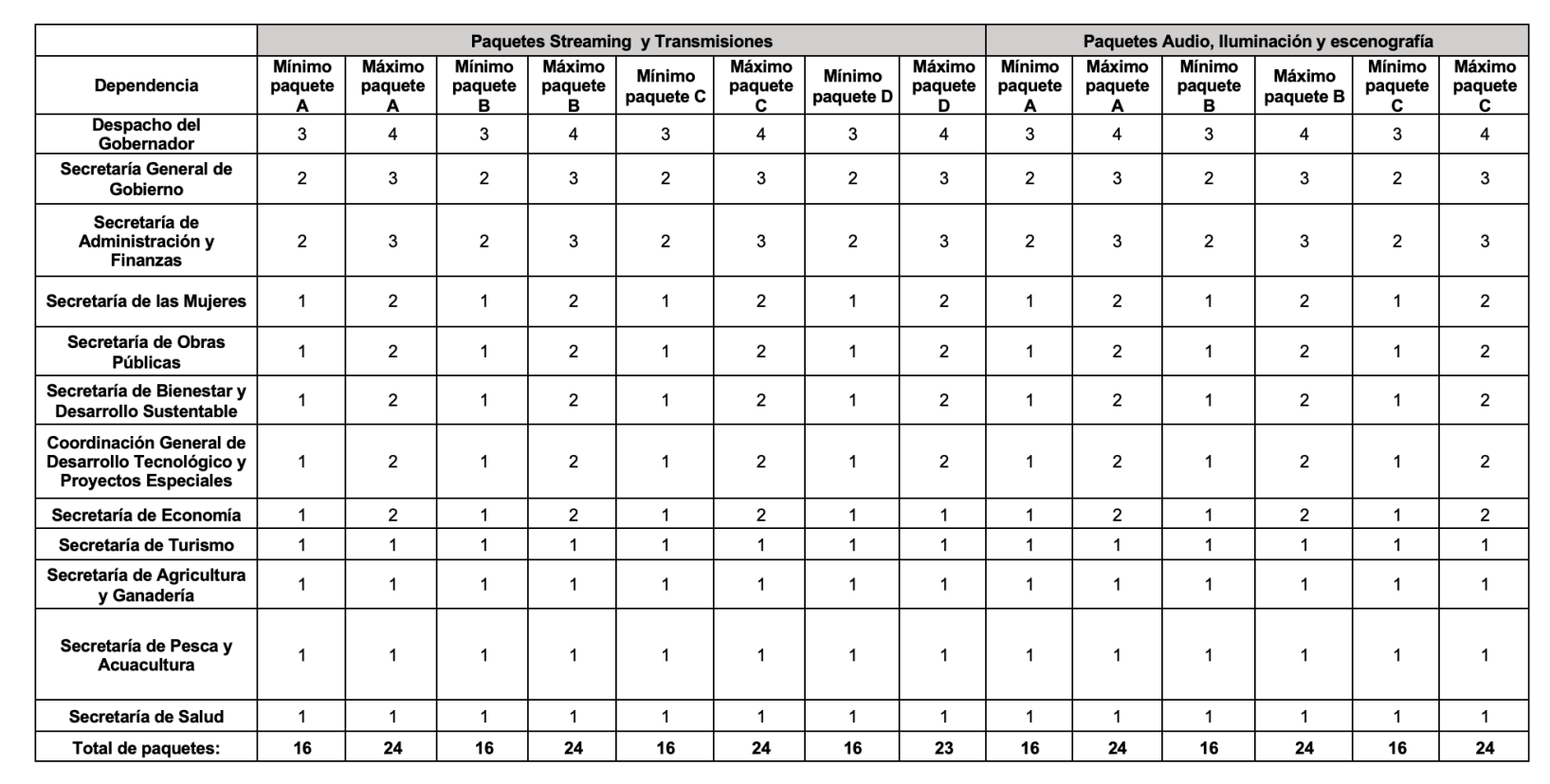 Especificaciones Técnicas del servicio integral por paquete de streaming y transmisiones:Especificaciones Técnicas del servicio integral por paquete de Audio, iluminación y escenografía:Una vez otorgado el fallo, el proveedor deberá garantizar la operación inmediata, si así lo requiere alguna de las dependencias, con las características del servicio solicitado (sin excepción alguna), de lo contrario el contrato quedaría sin validez.El proveedor deberá absorber los gastos operativos de viáticos y hospedaje, para la realización de los eventos en cualquier parte del Estado de Sinaloa que se designe, sin generar esto un costo extra, ya que dichos costos deberán ser considerados en su propuesta económica.El proveedor deberá considerar que la solicitud del servicio puede efectuarse en días inhábiles (sábado, domingo y días festivos) y con no menos de las 12:00 pm de un día antes al evento, ya que esta se encuentra sujeta a la agenda del titular de la dependencia solicitante.El proveedor deberá contar con oficinas e infraestructura en el Estado de Sinaloa.Entregables:Se entregará una vez concluido cada evento el formato de entrega recepción y evidencia fotográfica. Cabe mencionar que una vez llevado a cabo el límite de eventos acordados por dependencia y requerir la realización de más eventos deberá ser gestionado directamente por la dependencia mediante el proceso normal de contratación.Forma de pago:El pago será de manera mensual contra entrega del evento realizado, con acta entrega de recepción del mismo y evidencia fotográfica. Esta última se quedará bajo el resguardo de la Secretaría Ejecutiva de la Coordinación General de Desarrollo Tecnológico y Proyectos Especiales.Gobierno del Estado de SinaloaSecretaría de Administración y FinanzasSubsecretaría de AdministraciónConvocatoria a la Licitación Pública Nacional Número GES 08/2023Contratación de un Servicio Integral para la producción de Circuito Cerrado de Video, Servicio de Streaming a Redes Sociales y/o Plataformas, y renta de equipo audiovisual, Audio, Iluminación y Escenografía para la realización de eventos en las diversas dependencias de Gobierno del Estado de Sinaloa, solicitada por la Secretaría Ejecutivo de la Coordinación General de Desarrollo Tecnológico y Proyectos Especiales.Anexo IIPropuesta EconómicaGobierno del Estado de SinaloaSecretaría de Administración y FinanzasSubsecretaría de AdministraciónConvocatoria a la Licitación Pública Nacional Número GES 08/2023Contratación de un Servicio Integral para la producción de Circuito Cerrado de Video, Servicio de Streaming a Redes Sociales y/o Plataformas, y renta de equipo audiovisual, Audio, Iluminación y Escenografía para la realización de eventos en las diversas dependencias de Gobierno del Estado de Sinaloa, solicitada por la Secretaría Ejecutivo de la Coordinación General de Desarrollo Tecnológico y Proyectos Especiales.Anexo IIIEscrito de Participación para la Junta de AclaracionesLugar y Fecha:Secretaría de Administración y Finanzasdel Gobierno del Estado de SinaloaAt´n.-	Ing. Juan Carlos Vizcarra Estrada									Subsecretario de AdministraciónRef. Licitación Pública Nacional No. GES 08/2023Por medio del presente, me permito manifestar el interés de la empresa  (nombre de la empresa), de participar en  NACIONAL NÚMERO (NÚMERO), convocada por esa Subsecretaría a su digno cargo, en atención a lo anterior, me permito señalar la información legal de mí representada:Lo anterior es con la finalidad de dar cumplimiento a las disposiciones legales que correspondan y a las Bases y Anexos de la Licitación Pública Nacional No. GES 08/2023.Protesto lo necesario(Firma autógrafa original)Nota: para el licitante deberá incorporar textualmente los datos de los documentos legales que se solicitan en este documento sin utilizar abreviaturas principalmente en lo relativo a nombre de la persona física o razón social de la persona moral.Gobierno del Estado de SinaloaSecretaría de Administración y FinanzasSubsecretaría de AdministraciónConvocatoria a la Licitación Pública Nacional Número GES 08/2023Contratación de un Servicio Integral para la producción de Circuito Cerrado de Video, Servicio de Streaming a Redes Sociales y/o Plataformas, y renta de equipo audiovisual, Audio, Iluminación y Escenografía para la realización de eventos en las diversas dependencias de Gobierno del Estado de Sinaloa, solicitada por la Secretaría Ejecutivo de la Coordinación General de Desarrollo Tecnológico y Proyectos Especiales.Anexo III bisFormato para la presentación de preguntas para la Junta de Aclaraciones.Solicitudes de aclaración efectuadas por:Nombre de la empresa:(Las preguntas a las respuestas se agrupan preferentemente por tema o numeral de la convocatoria a la licitación para proceder a su respuesta): Ejemplo:Preguntas administrativas:1.- Pregunta ----------------? (Licitante)Respuesta: --------------  (Convocante)2.- -------------Preguntas Técnicas:1.- Pregunta ----------------? (Licitante)Respuesta: --------------  (Área Técnica)2.- -------------Nota: Se deberá utilizar tipo de letra Arial 10, no se deberán insertar tablas, ni viñetas, ni imágenes.Gobierno del Estado de SinaloaSecretaría de Administración y FinanzasSubsecretaría de AdministraciónConvocatoria a la Licitación Pública Nacional Número GES 08/2023Anexo IV(Modelo de Contrato)Contratación de un Servicio Integral para la producción de Circuito Cerrado de Video, Servicio de Streaming a Redes Sociales y/o Plataformas, y renta de equipo audiovisual, Audio, Iluminación y Escenografía para la realización de eventos en las diversas dependencias de Gobierno del Estado de Sinaloa, solicitada por la Secretaría Ejecutivo de la Coordinación General de Desarrollo Tecnológico y Proyectos Especiales.Contrato para la adquisición de -----, que celebran por una parte Gobierno del Estado de Sinaloa, representado en este acto por la Lic. -------, Subsecretaria de Administración  de la Secretaría de Administración y Finanzas, a quien en lo sucesivo se le denominará “El Estado” y por la otra parte la empresa: -------, representada por el C. ------, a la que en lo sucesivo se le denominará “La Empresa”, al tenor de las siguientes declaraciones y cláusulas:D e c l a r a c i o n e s“El Estado” , a través de su representante, declara:I.1.Que el Estado de Sinaloa es una entidad federativa que forma parte integrante de la federación, conforme a lo dispuesto por los Artículos 43 de la Constitución Política de los Estados Unidos Mexicanos y 1º de la Constitución Política del Estado de Sinaloa; constituida como persona moral de acuerdo a las leyes relativas aplicables del Estado de Sinaloa.I.2.Que es su representante legal y Subsecretaria de Administración, y cuenta con las facultades suficientes para suscribir el presente contrato otorgadas por el Poder Ejecutivo del Gobierno del Estado de Sinaloa, conforme al poder notarial consignado en Escritura Pública No. ----, del Volumen ----, de fecha -------, del protocolo a cargo del Notario Público Número ----, Licenciado ---------- de esta ciudad.I.3.Que requiere de la adquisición de ---- para la (dependencia solicitante), cuya descripción se detalla en la Cláusula Primera de este Contrato, para lo cual se cuenta con los recursos presupuestales correspondientes.I.4.Que en términos del Artículo 36, de la Ley de Adquisiciones, Arrendamientos, Servicios y Administración de Bienes Muebles para el Estado de Sinaloa, se procedió a emitir la convocatoria correspondiente para llevar a cabo la Licitación Pública Nacional No. GES 08 /2023, habiéndose emitido el dictamen correspondiente mediante el cual se adjudicó el presente contrato a favor de “La Empresa” signante.I.5.La autorización de los recursos para la presente contratación se llevó a cabo mediante ------ con cargo a --------.I.6.Señala como su domicilio el ubicado en Avenida Insurgentes s/n, Colonia Centro Sinaloa, C.P. 80129 en la ciudad de Culiacán, Sinaloa, mismo que se precisa para todos los fines y efectos legales de este contrato.“La Empresa”, a través de su representante, declara:II.1	Que es una sociedad anónima debidamente constituida conforme a las leyes vigentes, según testimonio de Escritura Pública No. ---- de fecha -----, protocolizada por el Lic. ------, Notario Público No. ------ del Distrito Judicial de Culiacán, Sinaloa y registrada bajo (datos de inscripción registral y/o folio electrónico) del Registro Público de la Propiedad y del Comercio de la Ciudad ---- inscrita en el Registro Federal de Contribuyentes bajo el número --------.II.2	Estar debidamente facultado para contratar y obligarse en los términos y alcances de este contrato, a nombre de su representada tal y como lo acredita con la Escritura Pública No. -----, Volumen ------, de fecha -----, del protocolo a cargo del Notario Público ------ en el Estado, Lic. -----, mismas facultades que a la fecha no le han sido revocadas ni limitadas en forma alguna.II.3	Que su objeto social entre otros es la (se menciona la actividad de la empresa)II.4	Que cuenta con la capacidad administrativa, técnica y financiera suficiente para cumplir con las obligaciones derivadas del presente contrato.II.5	Que señala como domicilio de “La Empresa” el ubicado en  calle ------- número -----, colonia -----, (nombre de la ciudad) mismo que se precisa para todos los fines y efectos legales de este contrato.De las partes.De conformidad con lo anterior, las partes manifiestan que se reconocen recíprocamente la personalidad con la que comparecen, por lo cual proceden a celebrar el presente contrato de acuerdo a las siguientes:C l a u s u l a sPrimera.- Objeto:Por medio del presente contrato, “La Empresa” vende y “El Estado” compra, en precio fijo, lo siguiente:Los bienes antes referidos deberán cumplir con las características y especificaciones contenidas en el Anexo (1, 2 etc) el cual forma parte del presente contrato.Segunda.- Monto del Contrato.“El Estado” pagará a “La Empresa” como valor de operación total por la adquisición de los bienes objeto del presente contrato la cantidad de $------- (número y letra), incluyendo el Impuesto al Valor Agregado.Tercera.- Forma de Pago.“El Estado”  pagará a “La Empresa” un anticipo del -----% del importe total del presente contrato y el resto a la entrega y aceptación de los bienes y/o equipos.Pagos que se efectuaran en Moneda Nacional, previa entrega de las fianzas correspondientes y la factura fiscal que los amparen, debiendo acompañar para la procedencia del pago final, el Acta de Entrega Recepción que señala la Cláusula Cuarta de este instrumento.Los pagos se efectuarán en la Caja General de la Secretaría de Administración y Finanzas ubicada en el primer piso de la Unidad Administrativa de Gobierno del Estado de Sinaloa en la ciudad de Culiacán, Sinaloa.Cuarta.- Lugar y Plazo de entrega:“La Empresa” se compromete a entregar a “El Estado”, los bienes y/o equipos objeto del presente contrato, en las oficinas de -------, ubicadas en calle -------, numero -----, colonia-------, ciudad ----, levantándose al efecto el Acta de Entrega Recepción con la intervención de un representante del (dependencia solicitante) y un representante de “La Empresa”.“La Empresa” se obliga a entregar los bienes y/o equipos contratados en un plazo de ---- días hábiles contados a partir de la entrega del anticipo dicho plazo no podrá ampliarse ni habrá condonación de sanciones cuando el retraso se deba a causas imputables a ”La Empresa”.“La Empresa” se responsabiliza de que los bienes y/o equipos objeto de este contrato serán entregados en estado idóneo y dentro del plazo citado en el párrafo que antecede, en el entendido de que se liberará de dicha responsabilidad una vez emitida el Acta de Entrega Recepción antes citada.Quinta.-Obligaciones de “La Empresa”. Para el debido cumplimiento de este contrato, “La Empresa” se obliga a:Cumplir en tiempo y forma con la entrega de los bienes y/o equipos objeto de este contrato, a satisfacción de “El Estado” y conforme a lo establecido dentro del clausulado de este instrumento jurídico y a la normatividad aplicable en la materia.Entregar los bienes y/o equipos objeto de este contrato, con las características técnicas ofertadas pro “La Empresa” conforme al concurso que determinó su adjudicación.No ceder total o parcialmente los derechos y obligaciones derivados de este instrumento jurídico a favor de persona alguna, con excepción de los derechos de cobro, en cuyo caso se deberá contar con el consentimiento de “El Estado”.Sexta.- Fianza de anticipo y de cumplimiento de contrato.Fianza del Anticipo.La garantía del anticipo será por la totalidad del monto concedido y se constituirá mediante fianza otorgada por Institución de Fianzas debidamente autorizada a favor de la Secretaría de Administración y Finanzas, debiendo contener los siguientes requisitos:Indicación del porcentaje e importe total garantizado con número y letra.Referencia de que la fianza se otorga atendiendo a todas las estipulaciones contenidas en el contrato.La información correspondiente al número de contrato, su fecha de firma así como la especificación de las obligaciones garantizadas.El señalamiento de la denominación o nombre del proveedor o fiado, domicilio legal y fiscal, registro federal de contribuyentes.La condición de que la vigencia de la fianza será hasta su total amortización, mediante la entrega de los bienes o la devolución total o parcial, según sea el caso, de la cantidad que por concepto de anticipo recibe su fiado.La condición de que la fianza solo podrá ser cancelada cuando así lo autorice expresamente y por escrito Gobierno del Estado de Sinaloa.El señalamiento de que esta garantía estará vigente en los casos en que Gobierno del Estado de Sinaloa, en el contrato otorgue prórrogas o esperas al proveedor o fiado, para el cumplimiento de sus obligaciones, así como durante la substanciación de todos los recursos legales o juicios que se interpongan en relación con este contrato hasta que se pronuncie resolución definitiva por autoridad competente, salvo que las partes se otorguen el finiquito de forma tal que su vigencia no podrá acotarse en razón del plazo de ejecución del contrato principal o fuente de las obligaciones, o cualquier otra circunstancia.Señalar el domicilio de la afianzadora en esta localidad para oír y recibir notificaciones de esta dependencia.La Institución de Fianzas acepta expresamente someterse al procedimiento de ejecución establecido en el Artículo 95 de la Ley Federal de Instituciones de Fianzas, para la efectividad de la presente garantía, procedimiento al que también se sujetará para el caso de cobro de intereses que prevé el Artículo 95 Bis del mismo ordenamiento legal, por pago extemporáneo del importe de la póliza de fianza requerida.Así mismo esta fianza cubre, defectos y vicios ocultos de los bienes y la calidad del servicio, así como cualquier otra responsabilidad en que hubiere incurrido el proveedor, en los términos señalados en la convocatoria de Licitación, en el contrato respectivo y el Código Civil Federal.Las partes acuerdan que para la cancelación de esta fianza será requisito indispensable la aprobación mediante manifestación expresa y por escrito de “El Estado”.Fianza para el cumplimiento del contrato.La garantía deberá constituirse por “La Empresa” mediante fianza expedida por una  institución debidamente autorizada en los términos de la Ley Federal de instituciones de Fianzas, en Moneda Nacional (peso mexicano), por un importe del 10% (diez por ciento) del monto total del contrato sin considerar el I.V.A. a favor de la Secretaría de Administración y Finanzas del Gobierno del Estado de Sinaloa, y deberá contener los siguientes requisitos:Indicación del porcentaje e importe total garantizado con número y letra.Referencia de que la fianza se otorga atendiendo a todas las estipulaciones contenidas en el contrato.La información correspondiente al número de contrato, su fecha de firma, así como la especificación de las obligaciones garantizadas.El señalamiento de la denominación o nombre del proveedor o fiado.La condición de que la vigencia de la fianza deberá quedar abierta para permitir que cumpla con su objetivo de forma tal que no podrá establecerse o estipularse plazo alguno que limite su vigencia, lo cual no debe confundirse con el plazo para el cumplimiento de las obligaciones previstas en el contrato y actos administrativos.La condición de que la fianza solo podrá ser cancelada cuando así lo autorice expresamente y por escrito Gobierno del Estado de Sinaloa.El señalamiento de que esta garantía estará vigente en los casos en que Gobierno del Estado de Sinaloa, en el contrato otorgue prórrogas o esperas al proveedor o fiado, para el cumplimiento de sus obligaciones, así como durante la substanciación de todos los recursos legales o juicios que se interpongan en relación con este contrato hasta que se pronuncie resolución definitiva por autoridad competente salvo que las partes se otorguen el finiquito de forma tal que su vigencia no podrá acotarse en razón del plazo de ejecución del contrato principal o fuente de las obligaciones, o cualquier otra circunstancia.Señalar el domicilio de la afianzadora en esta localidad para oír y recibir notificaciones de esta dependencia.La Institución de Fianzas acepta expresamente someterse al procedimiento de ejecución establecido en el Artículo 95 de la Ley Federal de Instituciones de Fianzas, para la efectividad de la presente garantía, procedimiento al que también se sujetará para el caso de cobro de intereses que prevé el artículo 95 Bis del mismo ordenamiento legal, por pago extemporáneo del importe de la póliza de fianza requerida.Así mismo esta fianza cubre defectos y vicios ocultos de los bienes y la calidad del servicio, así como cualquier otra responsabilidad en que hubiere incurrido el proveedor, en los términos señalados en la convocatoria de Licitación, en el contrato respectivo y el Código Civil Federal.“La Empresa” se obliga a mantener esta fianza, hasta por trescientos sesenta y cinco días posteriores a la fecha de la firma del Acta de Entrega Recepción de los bienes y/o equipos de acuerdo a lo estipulado en la Cláusula Cuarta, acordando las partes que para su cancelación será requisito indispensable la aprobación mediante manifestación expresa y por escrito de “El Estado”.Las garantías de anticipo y cumplimiento, junto con el comprobante que acredite el pago de las mismas a la afianzadora deberán presentarse dentro de los 10 (diez) días naturales siguientes a la firma del presente contrato en Avenida Insurgentes s/n entre las calles José Aguilar Barraza y 16 de Septiembre, Colonia Centro Sinaloa, C.P. 80129, Culiacán, Sinaloa.Séptima.- Garantías de los equipos.“La Empresa” garantiza los equipos materia del presente contrato, durante el periodo de un año, que contará a parir de la fecha de entrega del mismo, contra cualquier defecto de fabricación así como el de no cumplir con las especificaciones requeridas, mala calidad de los materiales, mano de obra, etc.Si dentro del periodo de garantía se presenta algún defecto o cualquiera de las circunstancias anteriores, “La Empresa” queda obligada a sustituir los bienes y/o equipos defectuosos en un periodo no mayor a 20 (veinte) días naturales contados a partir de su notificación sin cargo adicional para “El Estado”.“La Empresa” se obliga a responder de los defectos y vicios ocultos de los bienes y/o equipos, así como de cualquier otra responsabilidad en las que hubiera incurrido, en los términos señalados en este contrato y en la legislación vigente.La forma de empaque y transporte que debe utilizar, serán los que “La Empresa” determine como idóneos, toda vez que la integridad de los bienes y/o equipos es su responsabilidad hasta el momento de la aceptación de los mismos, los costos que se originen por estos conceptos son por cuenta de “La Empresa”.“La Empresa” deberá cubrir todos los seguros de transporte de conservación, etc, que requieran los bienes y/o equipos hasta el momento de la firma del acta señalada en la Cláusula Cuarta.Octava.- Límite de responsabilidades.En caso de incumplimiento de este contrato, la responsabilidad de “La Empresa”, independientemente de la forma de acción que se ejercite, consiste en:Que “El Estado” le haga efectiva la fianza entregada para garantizar el cumplimiento del presente contrato.Reintegrar a “El Estado” cabalmente los recursos económicos que le hayan sido entregados hasta el momento del incumplimiento de cualquiera de las cláusulas y condiciones del presente contrato.El pago por el límite de responsabilidades referido, que se derive del incumplimiento de los términos y condiciones de este contrato, atribuibles a “La Empresa” será efectuado de inmediato a la notificación que “El Estado” le realice por escrito a “La Empresa”.Independientemente de lo anterior, para los efectos dispuestos por el Artículo 83 Fracción III, de la Ley de Adquisiciones, Arrendamientos, Servicios y Administración de Bienes Muebles para el Estado de Sinaloa, “El Estado” dará vista a la Secretaría de Transparencia y Rendición de Cuentas, de cualquier incumplimiento en que “La Empresa” hubiese incurrido.Novena.- “La Empresa” será responsable absoluto de obtener las licencias autorizaciones y permisos necesarios para el cumplimiento del presente contrato y en los casos en que se infrinjan derechos de autor, patentes o marcas, “El Estado” queda liberado de cualquier responsabilidad en caso de que se someta a “La Empresa” a juicio o proceso por este concepto.Décima.- Penas convencionales.En el caso de que “La Empresa” se atrase en la entrega de lo bienes y/o equipos objeto del presente contrato, las partes pactan la aplicación de una pena convencional la cual será a partir del primer día de atraso consistente en el importe correspondiente al 0.116% (punto ciento dieciséis por ciento) del importe, en función de los bienes y/o equipos no entregados por cada día de retraso, tomando como fecha de entrega el día que se reciban en el lugar de entrega de los bienes y/o equipos contratados, el cual será deducido del importe total a pagar y no excederán del monto de la garantía de cumplimiento del contrato.Para el efecto anterior “El Estado” en cumplimiento a lo establecido en el Artículo 85 de la Ley de Adquisiciones, Arrendamientos, Servicios y Administración de Bienes Muebles del Estado de Sinaloa, harán del conocimiento de la Secretaría de Transparencia y Rendición de Cuentas este hecho, acompañando los elementos con que se cuente, a fin de que resuelva lo procedente en relación a la sanción.El pago de los bienes y/o servicios quedará condicionado, proporcionalmente al pago que “La Empresa” debe efectuar por concepto de penas convencionales por atraso, en el entendido de que en el supuesto de que sea rescindido el contrato, no procederá el cobro de dichas penas ni la contabilización de las mismas al hacer efectiva la garantía.En caso de rescisión del presente contrato. La aplicación de la garantía de cumplimiento será proporcional al monto de las obligaciones incumplidas.Además de las sanciones anteriormente mencionadas, serán aplicables todas aquellas que correspondan al incumplimiento de las condiciones, cláusulas y obligaciones señaladas en el presente contrato.Décima Primera.- Rescisión.“El Estado” podrá rescindir administrativamente este contrato sin necesidad de declaración judicial, cuando “La Empresa” incurra en incumplimiento de las obligaciones derivadas de la cláusulas del presente contrato, conforme al procedimiento establecido en el Artículo 65 de la Ley de Adquisiciones, Arrendamientos, Servicios y Administración de Bienes Muebles para el Estado de Sinaloa, que sustancialmente consiste en:I.- Se iniciará a partir de que a “La Empresa” le sea comunicado por escrito el incumplimiento en que haya incurrido, para que en un término de cinco días hábiles exponga lo que a su derecho convenga y aporte, en su caso, las pruebas que estime pertinentes.II.- Transcurrido el término a que se refiere la fracción anterior, “El Estado” contará con un plazo de quince días para resolver, considerando los argumentos y pruebas que hubiere hecho valer a “La Empresa”.III.- Rescindido el contrato se formulará el finiquito correspondiente a efecto de hacer constar los pagos que deba efectuar a “El Estado” por concepto de los bienes recibidos hasta el momento de la rescisión.Una vez rescindido este contrato, no procederá el cobro de penalizaciones ni la contabilización de las mismas para hacer efectiva la garantía de cumplimiento, siempre que estas causas sean el motivo de la rescisión. Cuando “El Estado” rescinda el presente contrato, sin perjuicio del ejercicio de las demás acciones que procedan, aplicará lo establecido en la Cláusula “Limites de responsabilidades”Décima Segunda.- Reconocimiento contractual.El presente contrato constituye el acuerdo entre las partes en relación con el objeto del mismo y deben de respetarse todas las condiciones contenidas en las bases y en la propuesta técnica y económica utilizadas en el concurso del cual se deriva este contrato, mismas que forman parte del presente.Las partes manifiestan que en la celebración del presente contrato no ha habido error o vicio o lesión alguna que vicien el consentimiento.Décima Tercera.- Sostenimiento.Las partes se obligan a sujetarse estrictamente para el cumplimiento  del presente contrato a todas y cada una de las cláusulas del mismo, así como a los términos, lineamientos, procedimientos y requisitos que establecen, la Ley de Adquisiciones, Arrendamientos, Servicios y Administración de Bienes Muebles para el Estado de Sinaloa, de sus supletorios y demás que le sean aplicables.Décima Cuarta.- Jurisdicción.Para el cumplimiento del presente contrato, así como para todo aquello que no esté estipulado en el mismo, las partes acuerdan primariamente someterse al procedimiento de conciliación establecido en los Artículos 101, 102 y 103 de la Ley de Adquisiciones, Arrendamientos, Servicios y Administración de Bienes Muebles para el Estado de Sinaloa, o bien al procedimiento para resolución de controversias y para efectos de interpretación y cumplimiento se someterán a la jurisdicción y competencia del Tribunal de lo Contencioso Administrativo del Estado de Sinaloa en los términos del Artículo 104 de la mencionada Ley por ende, “La Empresa” renuncia al fuero, competencia y jurisdicción que pudiera corresponderle por razones de su domicilio presente, futuro o cualquier otra causa.Décima Quinta.- Administración, verificación, supervisión y aceptación de los bienes.La dependencia solicitante dará seguimiento y verificará el cumplimiento de los derechos y obligaciones establecidos en este instrumento.Los bienes se tendrán por recibidos previa revisión de la dependencia solicitante, la cual consistirá en la verificación del cumplimiento de las especificaciones establecidas y en su caso en los anexos respectivos, así como las contenidas en la propuesta técnica.La dependencia solicitante rechazará los bienes o servicios que no cumplan las especificaciones establecidas en este contrato y en sus anexos, obligándose “LA EMPRESA” en este supuesto, a entregarlos nuevamente bajo su responsabilidad y sin costo adicional para “EL ESTADO”, sin perjuicio de la aplicación de las penas convencionales o deducciones al cobro correspondientes.Leído que fue el presente contrato y enteradas las partes de su contenido y alcance legal, lo firman en la ciudad de Culiacán, Sinaloa, el día ------- de 2023.CIRCUITO A 2  CAMARAS, STREAMING Y MONITORCIRCUITO A 2  CAMARAS, STREAMING Y MONITOREquipo a utilizar en CIRCUITO CERRADO Y PANTALLAS:Equipo a utilizar en CIRCUITO CERRADO Y PANTALLAS:1Mezclador de video:Capacidad para realizar streaming.Mother Board Gigabite H370M DH3Core i9 processor 3.5Ghz32GB DDR41Tb. solid state disk.Nvidia Card 2GB+ whit HDMI/Dispay Port IN/OUT. Screen Resolution 1920x1080pix.Capture card 4x HD-SDI In/Out. Monitor Dell 21” FHD. Control Panel USB.Refrigeration Corsair iCUE H150iMouse y Teclado.1Monitor de 27" para interface.Resolución 3840 x 2160pix  (Ultra HD 4K).Response time 5ms. AMD FreeSync.Tipo de panel IPS.Contraste 1000:12Cámaras configuración de estudio. Horizontal resolution: 1080 linesSensitivy: 2000 lux, 89.9% Reflectance, f/10 (Typical, 1920 x 1080 59.94i)Minimum Illumination: 0.14 lux (Typical): 1920 x 1080/59.94i mode, f/1.9, +18 dB gain, with 64-Frame Accumulation.Built-in Filters: OFF: Clear, 1: 1/8 ND, 2: 1/64 NDLcd monitor: 3.5", 16:9 Aspect Ratio, 921,000 Effective PixelsViewfinder: LCD MonitorShutter Speed Range: 1/33-1/2000 s / 180°, 90°, 45°, 22.5°, 11.25°Gain Selection: -3, 0, 3, 6, 9, 12, 18 dBLens: Removable Fujinon 14x Optical Zoom with Image Stabilization, 5.8-81.2mm, f/1.9Lens Mount: 1/2" Bayonet (with 2/3" adapter)Image Device: 1/2" 3CMOSInput and Output Connectors: Component: MiniD (x1 Output), Composite: BNC (x1 Output), 
S-Video: 4-Pin Mini DIN (x1 Output), Timecode: BNC (x1 Input, x1 Output), Genlock: BNC (x1 Input), HD/SD-SDI: BNC (x1 Output), Audio: XLR 3-Pin Female (x2 Input), i.LINK: FireWire 4-Pin (x1 Input/Output), USB: Mini-B, Headphone: Stereo Mini Jack (x1 Ouptut) Remote: 8-Pin.Power Consumption: 13.5W4Baterías :Chemistry: Lithium-IonCapacity (Wh): 56 WhOutput Voltage: 14.4 VDC2Sistemas de tripie:Pan and Tilt Fluid head. Capacity 55lb (25kg.).Maximum Height 5.45´(1.66m). Minimum Height 32” (81cm). Tilt Range +90/-80 grades.2Pan Hadle para cabezal.2Control de zoom.4Sistemas de Intercomunicación inalámbrica con diadema de dos vias.1Monitor de 55” Smart TV, en base a piso para presídium. 1Switcher/Botonera 4 entradas.4 entradas y dos salidas, para conmutación entre programa, loop y presentaciones en proyector. 5 M/E Layers.Effects Types: 1xDVE, graphic, transitions, chroma key, Alpha key, luma Key. Downstream keys: 1x Chroma, DVE, 2x Luma Key.Generators, 1x Pattern, 2x color. Audio Mixig 2-Channel. Color processing 10-Bit 4:2:2 YUV. Video sources 4.Video inputs 4x HDMI. Input video format: HDMI (10-Bit 4:2:2 YUV)
1080p at 23.98/24/25/29.97/30/50/59.94/60fps, 1080i 50/59.94/60 fps.720p 50/59.94/60 fps. Embedded Audio Input: HDMI 2 Channel (per input). Video outputs. 1xHDMI. Output video format: HDMI / RJ45 (10-Bit 4:2:2 YUV), 1080p at 23.98/24/25/29.97/30/50/59.94/60 fps. Other I/O 1 x RJ45 LAN, Sync, Tally, Timecode, Firmware, Control Input/Output, 1 x USB-C Firmware, Control Input/Output.IP video H.264: 1920 x 1080 at 23.98p, 24p, 25p, 29.97p, 30p, 50p, 59.94p, 60p Encoding. Power I/O 1x barrel (12 VDC) input. Power consumption 36w.1Hybrid Mixer con interfaz USB para streaming.Number of Analog Input Channels: 6 (2 Mono / 2 Stereo)Number of Mic Preamps: 2Analog Output Channels 1 x Stereo Master Output, 1 x Stereo Headphone OutputAnalog Output Channels: 1 x Stereo Master Output, 1 x Stereo Headphone OutputFilters: 2 x High-PassSample Rates: Up to 96 kHzBit Depth: Up to 24-BitAnalog Inputs 2 x 1/4" TS Hi-Z Input, 2 x XLR 3-Pin Balanced Mic Input, 2 x 1/4" TRS Balanced/Unbalanced Line/Hi-Z Input,  4 x 1/4" Line Input (2 Stereo Pairs),  2 x XLR 3-Pin InputAnalog Outputs 1 x 1/4" TRS Headphone Output, 2 x XLR 3-Pin Balanced Main OutputPhantom PowerUSB: 1 x USB-BUSB I/O Capacity: 2 x Input / 2 x Output1Laptop  para presentaciones en video.Pantalla retroiluminada por LED de 13,3 pulgadas (en diagonal) con tecnología IPS.Pesolución nativa de 2.560 por 1.600 a 227 píxeles por pulgada compatible con millones de coloresResoluciones adaptadas compatibles 1.680 por 1.050 / 1.440 por 900 / 1.024 por 640Brillo de 500 nits / Gama cromática amplia (P3)Procesador Intel Core i5 de doble núcleo a 2,3 GHz (Turbo Boost de hasta 3,6 GHz) SSD de 512 GB.16 GB de memoria LPDDR3 integrada a 2.133 MHzGraficos Intel Iris Plus Graphics 640.dos puertos Thunderbolt 3 (USB C) compatibles con: Carga, DisplayPort, Thunderbolt (hasta 40 Gb/s), USB 3.1 Gen 2 (hasta 10 Gb/s).Teclado retroiluminado de tamaño estándar con 79 teclas.Sensor de luz ambientalConexión inalámbrica Wi Fi 802.11ac; compatible con las normas 802.11a/b/g/n. Tecnología inalámbrica Bluetooth 4.2.Salida DisplayPort nativa a través de USB C y  VGA, HDMI, DVI y Thunderbolt 2 mediante adaptadoresbatería integrada de polímeros de litio de 54,5 vatios/hora.adaptador de corriente USB C de 61 W.1Laptop  para proyección de presentaciones Power Point.Pantalla 13"Resolución 1920X1080pIntel Core i5 4GHz8 GB DDR4Disco Duro estado sólido 250GB.Tres puertos USB 3.0Tarjeta gráfica integrada.Batería Litio 67 Vatios-Hora1Splitter de video HDMI 4K 1 a 8:HDCP 2.2 compliant.Auto-identifies input resolutions to match displays. Supports EDID management. Firmware updates via USB. Input Connectors 1 x HDMI (HDMI 2.0).Output Connectors 4 x HDMI (HDMI.2.0).Resolutions 4096 x 2160, 3840 x 2160, 1920 x 1080, 1024 x 720.Maximum Data Rate 18 Gb/s. Power Consumption: 5 VDC at 1 A (2.5 W).2Splitter de video HDMI 4K 1 a 2: HDCP 2.2 compliant.Auto-identifies input resolutions to match displays. Supports EDID management. Firmware updates via USB. Input Connectors 1 x HDMI (HDMI 2.0).Output Connectors 2 x HDMI (HDMI.2.0).Resolutions 4096 x 2160, 3840 x 2160, 1920 x 1080, 1024 x 720.Maximum Data Rate 18 Gb/s. Power Consumption: 5 VDC at 1 A (2.5 W).4Cables de micrófono: Connector 1:  XLR 3-Pin Male.Connector 2:  XLR 3-Pin Female.Shielding 98% Braid.Wire Gauge 24 AWG. Contact Plating: Silver. Wrapped with PE insulation and a conductive PVC inner shield.4Cables Coaxiales  para cámaras.Low Lost 75 Ohms .Coax #: 1. AWG: 18.Stranding: Solid. Material: BC (Bare Copper). Diameter: 0.04" / 0.10 cm. Outer Shield Trade Name: Duofoil.Tape Material: Aluminum Foil, Polyester Coverage: 95%. PVC (polyvinyl Chloride) 69 lb / 31.3 kg. Conductor DC Resistance: DCR @ 68°F / 20°C (Ohm/1000' [304.8 m]): 6.4. Flame Test: FT4. Non-Plenum. Impedance 75 Ohms. Inductance: (µH/1' [0.3 m]): 0.106. Capacitance: (pF/1' [0.3 m]): 16.2. Velocity of propagation: 82%. Delay: (ns/1' [0.3 m]): 1.240. Outer shield DC Resistance: DCR @ 68°F / 20°C (Ohm/1000' [304.8 m]): 2.8. Frequency in MHz, Attenuation dB 100' / 30.5 m. Minimum Return Loss: Min. RL: 21 dB.Length: 500' / 152 m. Puntas BNC 75 Ohms4Cables coaxial para interconexión de equipo, diferentes longitudes:Digital Video, 6 Gb/s UHDTV, HD-SDI 1080p. 75 Ohms SDI Coaxial. Mini RG-59, 23AWG Solid Bare Cooper ConductorPE InsulationFoil +95% Tinner Cooper Braid Shield.PVC Jacket.Puntas BNC 75 Ohms.6Cables HDMI para conexión entre equipos:Connector 1: HDMI Male.Connector 2: HDMI Female.Oxygen-Free Cooper (OFC)Jaket Type: Polyvinyl Chloride (PVC). Outer Diameter: 0.2” /6mm. Shielding: Cooper Drain, Aluminium Foil, Aluminum Braid. Resolution Support 4096X2160px.Bandwidth 18Gps. Wire Gauge: 30 AWG.2Cables USB 3.0  varias longitudes.Type A Male to Type B Male Maximum transfer rate 5Gbps4Cables de energía tipo computadora 3-Pin Female connector, varias longitudes:Flexible PVC Jacket. NEMA 5-15 to IEC C 132Extensiones eléctricas uso rudo, de diferentes longitudes:Conector 1 NEMA 5-15P MaleConnector 2 NEMA 5-15R FemaleMaximum current 15ª.Maximum Voltaje 125V.Maximum Wattage 1875W.Number of Conductors 3. Wire Gauge 12AWG. 1Multicontactos:125 V, 1875 Watts.1No Break:Doble Banco de baterías 2000VA / 1600 Watts.6 Contactos.Monofásico.Con regulador.Equipo a utilizar STREAMING:Equipo a utilizar STREAMING:1Laptop con software para streaming. Pantalla.17.3 pulgadas.Resolución: 1920X1080Procesador Core i5 de 6 núcleos.Memoria DDR 16Gb.Disco duro SSD 500GBTarjeta Gráfica dedicada.Batería de Litio: 60vatios-hora.1Software balanceador de cargas.1 Acces Point Gb.Velocidad 2.4 Ghz, 1148 Mbps / 5Ghz, 2402 Mbps.IEEE 802.11a/b/c/g/n/ac/axIEEE 802.3at1Ancho de banda satelital:Plato uplink /downlinkAncho de banda espejo 100Mb Down / 100Mb Up para streaming.Latencia menor a 100ms.1Modem con internet móvil para respaldo: WAN 802.11n, 802.11b, 802.11g. LAN IEEE 802.3/802.3u. Puerto WAN/LAN (RJ45), Puerto telefónico (RJ11), Seguridad de conexión WPS. Velocidad de 150 MBps en bajada y de 50 MBps en subida. Banda de frecuencia de 2,4 GHz., capacidad de transmitir internet vía wifi y ethernet.1Tablet para monitoreo de streaming: 64 Bits2x Cyclone v2 a 1.49 GHzPower VR Series 6XT GX6450 a 650MHz. Pantalla IPS LCD. Memoria 2GB. Almacenamiento 32GB. Batería 518mAh Li-Pro. HDRWIFi 802.11 AC. 4Cables de red de diferente logitud, para aplicaciones de alta velocidad de datos, fast Ethernet y Gigabit Ethernet:Blindaje de cable U/UTP (UTP). Frecuencia 250 MHz.Material del conductor CobreCon estándares TIA/EIA 568B.2-1, ISO/IEC 11801 y EN 50173-1. Trabaja a velocidades de hasta 1000MbpsTransmisión a frecuencias de hasta 250MHz. Diámetro exterior 6.2 ± 0.3mm. Velocidad de propagación 69%.  Radio curvatura Min. Fijo: 4 x D. Durante instalación: 8x5. El personal  para llevar a cabo los servicios:El personal  para llevar a cabo los servicios:2Camarógrafos.1Operador de Switcher.1Operador de laptops.1Ingeniero de sonido.1Ingeniero de redes.1Técnicos instaladores.CIRCUITO A 3  CAMARAS, STREAMING Y PANTALLAS.CIRCUITO A 3  CAMARAS, STREAMING Y PANTALLAS.Equipo a utilizar en CIRCUITO CERRADO Y PANTALLAS:Equipo a utilizar en CIRCUITO CERRADO Y PANTALLAS:1Mezclador de video:Capacidad para realizar streaming.Mother Board Gigabite H370M DH3Core i9 processor 3.5Ghz32GB DDR41Tb. solid state disk.Nvidia Card 2GB+ whit HDMI/Dispay Port IN/OUT. Screen Resolution 1920x1080pix.Capture card 4x HD-SDI In/Out. Monitor Dell 21” FHD. Control Panel USB.Refrigeration Corsair iCUE H150iMouse y Teclado.1Monitor de 27" para interface.Resolución 3840 x 2160pix  (Ultra HD 4K).Response time 5ms. AMD FreeSync.Tipo de panel IPS.Contraste 1000:13Cámaras SONY  PXW-320, configuración de estudio Lens Mount B4.Sensor resolution: Effective 2.07 Megapixel.Sensor Type: 3-Chip ½” Type CMOS. Horizontal resolution 1000 TV Lines or more. Build-in ND Filter: Mechanical Filter Wheel whit 2 stop (1/4), 4 stop /i/16), 6 stop (1/64) ND filters.Gain -3 to 24 dB.Signal to-noise Ratio 60dB. Focal length: 5.8 to 93mm. Optical Zoom Ratio 16X.Maximum Aperture f/1 to 9. Minimum aperture f/16. Filter Size 82mm.Focus control: autofocus /manual focus. Audio: 4-Channel 24-Bit 48 kHz. Video I/O: 1xBNC composite Output, 2xBNC (HD-SDI) Output, 1x HDMI output.Audio I/O: 2x 3-Pin XLR Mic/line (+48 V Phantom Power) Input, 1x 5-Pin XLR Output, 1x 1/8” 7 3.5mm TRS Stereo Headphone Output.Power I/O: 1x 4-Pines XLR Input, 1x D-Tap Output. Other I/O: 1x BNC Timecoder, 1x BNC (Genlock) Input, 1x BNC 8Timecoder) Input, 1x USB-A, 1x FireWire 6 Pin Data/Video Outputs. 1x USB-B. 1x Lens 12-Pin Control. 1x Hirose 8-Pin Control. 1x DE-15 (Wireless Receiver) Input.Power Consumption: 18W. 3Sistema de Tripie:Pan and Tilt Fluid head. Capacity 55lb (25kg.).Maximum Height 5.45´(1.66m). Minimum Height 32” (81cm). Tilt Range +90/-80 grades.2Dolly para tripie.2On-camera monitor 7”.Aspect Ratio 16:9. Viewing Angle: Horizontal 140° (70/70), Vertical: 120°(50/70). Maximum Brightness 450 cd/m2 .Contrast 500:1. Video I/O 1x HDMI input, 1x 3 BNC (Component) input, 1x BNC (composite) input.Build-in Speaker 1x1W. Video Format 1080p: 50/59.94/60. 1080i: 50/59.94/60, 576i, 480i. Power consumption 8W.3Studio Zoom controller.3studio Focus Controller.3Quick release Tripod Plate (chancla), stainless steel aluminum.6Baterias Vmount, Lithium-Ion, 95Wh, 14.4 VDC1Botonera de video:4 entradas y dos salidas, para conmutación entre programa, loop y presentaciones en proyector. 5 M/E Layers.Effects Types: 1xDVE, graphic, transitions, chroma key, Alpha key, luma Key. Downstream keys: 1x Chroma, DVE, 2x Luma Key.Generators, 1x Pattern, 2x color. Audio Mixig 2-Channel. Switch Type: pushbutton. Color processing 10-Bit 4:2:2 YUV. Video sources 4.Video inputs 4x HDMI. Input video format: HDMI (10-Bit 4:2:2 YUV) 1080p at 23.98/24/25/29.97/30/50/59.94/60fps, 1080i 50/59.94/60 fps.720p 50/59.94/60 fps. Embedded Audio Input: HDMI 2 Channel (per input). Video outputs. 1xHDMI. Output video format: HDMI / RJ45 (10-Bit 4:2:2 YUV), 1080p at 23.98/24/25/29.97/30/50/59.94/60 fps. Other I/O 1 x RJ45 LAN, Sync, Tally, Timecode, Firmware, Control Input/Output, 1 x USB-C Firmware, Control Input/Output.IP video H.264: 1920 x 1080 at 23.98p, 24p, 25p, 29.97p, 30p, 50p, 59.94p, 60p Encoding. Power I/O 1x barrel (12 VDC) input. Power consumption 36w.1Software generador de caracteres en PC:Windows 10.Mother Board Gigabite H370M DH3Core i9 processor 3.5Ghz32GB DDR41Tb. solid state disk.Nvidia Card 2GB+ whit HDMI/Dispay Port IN/OUT. Screen Resolution 1920x1080pix.Capture card 4x HD-SDI In/Out. Monitor Dell 21” FHD. Refrigeration Corsair iCUE H150iMouse y Teclado.1Grabadora de video en SSD estado sólido.Inputs 2 video / AUDIO XLROutputs: HDMI, 3G-SDI, Balanced (XLR), 6G UHD-SDVideo Format: UHD, HDFormatos: Composite, HD-SDI, HDMI, 3G-SDI, Audio, Component, 6G-SDMedis recorder: SSD1Laptop para presentaciones gráficas (Power Point, KeyNote, etc.):Pantalla retroiluminada por LED de 13,3 pulgadas (en diagonal) con tecnología IPS.Pesolución nativa de 2.560 por 1.600 a 227 píxeles por pulgada compatible con millones de coloresResoluciones adaptadas compatibles 1.680 por 1.050 / 1.440 por 900 / 1.024 por 640Brillo de 500 nits / Gama cromática amplia (P3)Procesador Intel Core i5 de doble núcleo a 2,3 GHz (Turbo Boost de hasta 3,6 GHz) SSD de 512 GB.16 GB de memoria LPDDR3 integrada a 2.133 MHzGráficos Intel Iris Plus Graphics 640.dos puertos Thunderbolt 3 (USB C) compatibles con: Carga, DisplayPort, Thunderbolt (hasta 40 Gb/s), USB 3.1 Gen 2 (hasta 10 Gb/s).Teclado retroiluminado de tamaño estándar con 79 teclas.Sensor de luz ambientalConexión inalámbrica Wi Fi 802.11ac; compatible con las normas 802.11a/b/g/n. Tecnología inalámbrica Bluetooth 4.2.Salida DisplayPort nativa a través de USB C y  VGA, HDMI, DVI y Thunderbolt 2 mediante adaptadoresbatería integrada de polímeros de litio de 54,5 vatios/hora.adaptador de corriente USB C de 61 W.1Laptop para presentaciones en video,Pantalla retroiluminada por LED de 13,3 pulgadas (en diagonal) con tecnología IPS.Pesolución nativa de 2.560 por 1.600 a 227 píxeles por pulgada compatible con millones de coloresResoluciones adaptadas compatibles 1.680 por 1.050 / 1.440 por 900 / 1.024 por 640Brillo de 500 nits / Gama cromática amplia (P3)Procesador Intel Core i5 de doble núcleo a 2,3 GHz (Turbo Boost de hasta 3,6 GHz) SSD de 512 GB.16 GB de memoria LPDDR3 integrada a 2.133 MHzGraficos Intel Iris Plus Graphics 640.dos puertos Thunderbolt 3 (USB C) compatibles con: Carga, DisplayPort, Thunderbolt (hasta 40 Gb/s), USB 3.1 Gen 2 (hasta 10 Gb/s).Teclado retroiluminado de tamaño estándar con 79 teclas.Sensor de luz ambientalConexión inalámbrica Wi Fi 802.11ac; compatible con las normas 802.11a/b/g/n. Tecnología inalámbrica Bluetooth 4.2.Salida DisplayPort nativa a través de USB C y  VGA, HDMI, DVI y Thunderbolt 2 mediante adaptadoresbatería integrada de polímeros de litio de 54,5 vatios/hora.adaptador de corriente USB C de 61 W.1Mezcladora de Audio12 input Channels.Mic preamp 6.Output channels: 1x stereo, 1x mono, 1x Stereo ALT Master Output, 3x Mono Aux Send Output, 1x Stereo Headphone Output1x Stereo Tape/Record OutputSample rate AD/DA conversions: 32/44.1/48kHz, DSP 48kHz. Bit Depth 16-Bit. DSP 24-Bit.Headroom +21dB.Frecuency Response: Line Input to Main Output: 10 Hz to 30 kHz +0.5/-1 dB (Unity Gain) Mic Input to Main Output: 20 Hz to 30 kHz +0.5/-1 dB (30 dB Gain) Stereo Input to Main Output: 10 Hz to 30 kHz +0.5/-1 dB.Max input level: XLR Input: +17 dBu (Mono) 1/4" Line Input: +30 dBu (Mono) 1/4" / RCA Input: +10 dB (Stereo). Output level: XLR Main Output: 0 dBu (Nominal), +21 dBu at Max Gain, 
1/4" Aux/FX Output: 0 dBu (Nominal), +21 dBu at Max Gain, Tape/Record/Monitor Output: 0 dBu (Nominal), +21 dBu at Max GainNoise Floor: Main output -88 dBu (master Level at Unity Channel Levels at -∞, 22 Hz to 22 kHz).EIN -127 dBu at Max Gain (150-Ohm input). Analog Outputs: 1 x 1/4" TRS headphone output,1 x 1/8" / 3.5 mm TRS Headphone Output, 1 x Stereo RCA Tape Output, 1 x Stereo RCA Alt Output, 2 x 1/4" Aux Send (Pre-Fader),  1 x 1/4" Aux Output (Post-Fader), 1 x 1/4" FX Send (Post-Fader), 2 x XLR 3-Pin Balanced Main Output, 1 x 1/4" Mono Summed/Main Output (Post-Fader). Phantom Power +48V, selectable On/Off. 1x USB-B 1.1 (I/O), USB I/O Capacity 2xinput / 2x output. AC input power 100 to 240 VAC, 50/60 Hz.1Monitor de audio 4.5” de dos vías activo de campo corto, para monitoreo de audio programa: Enclosure Bass-Reflex. Power Rating 55W-RMSDrivers: LF Driver 1x5.25/13.34cm Kevlar woofer, HF Driver 1x 1”/2.54cm Kevlar TweeterFrequency Range: 43Hz to 40kHz.Frequency Response 43Hz to 40kHz. Maximun Soud Pressure Level 104dBProtection and limiting: limiter. EQ 2xlf Shelf, 2x HF Shelf.1x Combo XLR-1/4 Balanced/unbalanced male analog input.1Audífonos para monitoreo de audio en streaming:Driver type Dynamic.Driver size 1.6”/40mm.Magnet type Neodymium.Impedance 63 Ohms.Frequency response 10Hz to 20kHz. Maximum power handling 1000mWAudio connector to source 1x 1/8” / 3.5mm TRS Male straight. Connector plating: gold. Adapter ¼ TRS.6Diademas para intercomunicación:double headset with 2-Pin Plug inline PTT.2Interfaz USB de audio salida XLR (mono / estéreo) para laptops"Direct Box" for Outputting Computer Audio to PA System.Connectors 2x XLR, 1xUSB B Type.Line input -9dBu. Full scale into 10k0kΩ line input.line input Mic Input: -13dBu full scale into 2kΩ.Frecuency Response 20Hz to 20kHz, +/-/-1.0dBTHD+N: <.015% @ 1kHz, -9dBu full scale output into 10kΩ. Noise <89dB below full scale output. USB powered.2Monitores de 55” Smart TV, en base a piso para presídium. 1Pantalla LED gigante medida 3.5x2m, calidad 3mm pitch.1Montaje en tarima de 1.50 m de altura con faldón.1Laptop para configuración de pantalla.Pantalla 15"Procesador intel Cor i5 4.2GHzDDR 8GBDisco SSD 256GBTarjeta Gráfica integradaEnergía AC y Batería.1Procesador Nova Star para pantalla Led SDI/HDMI. Inputs: CVBS*2, VGA*2, DVI*1, HDMI*1, DP*1 and SDI*1. Input resolution up to 1920*1200@60Hz; the input images of VX4S can be zoomed point-to-point according to the screen resolution;1Splitter de video HDMI 4K 1 a 8:HDCP 2.2 compliant.Auto-identifies input resolutions to match displays. Supports EDID management. Firmware updates via USB. Input Connectors 1 x HDMI (HDMI 2.0).Output Connectors 4 x HDMI (HDMI.2.0).Resolutions 4096 x 2160, 3840 x 2160, 1920 x 1080, 1024 x 720.Maximum Data Rate 18 Gb/s. Power Consumption: 5 VDC at 1 A (2.5 W).2Splitter de video HDMI 4K 1 a 2: HDCP 2.2 compliant.Auto-identifies input resolutions to match displays. Supports EDID management. Firmware updates via USB. Input Connectors 1 x HDMI (HDMI 2.0).Output Connectors 2 x HDMI (HDMI.2.0).Resolutions 4096 x 2160, 3840 x 2160, 1920 x 1080, 1024 x 720.Maximum Data Rate 18 Gb/s. Power Consumption: 5 VDC at 1 A (2.5 W).6Cables de micrófono: Connector 1:  XLR 3-Pin Male.Connector 2:  XLR 3-Pin Female.Shielding 98% Braid.Wire Gauge 24 AWG. Contact Plating: Silver. Wrapped with PE insulation and a conductive PVC inner shield.6Cables Coaxiales  para cámaras.Low Lost 75 Ohms .Coax #: 1. AWG: 18.Stranding: Solid. Material: BC (Bare Copper). Diameter: 0.04" / 0.10 cm. Outer Shield Trade Name: Duofoil.Tape Material: Aluminum Foil, Polyester Coverage: 95%. PVC (polyvinyl Chloride) 69 lb / 31.3 kg. Conductor DC Resistance: DCR @ 68°F / 20°C (Ohm/1000' [304.8 m]): 6.4. Flame Test: FT4. Non-Plenum. Impedance 75 Ohms. Inductance: (µH/1' [0.3 m]): 0.106. Capacitance: (pF/1' [0.3 m]): 16.2. Velocity of propagation: 82%. Delay: (ns/1' [0.3 m]): 1.240. Outer shield DC Resistance: DCR @ 68°F / 20°C (Ohm/1000' [304.8 m]): 2.8. Frequency in MHz, Attenuation dB 100' / 30.5 m. Minimum Return Loss: Min. RL: 21 dB.Length: 500' / 152 m. Puntas BNC 75 Ohms6Cables coaxial para interconexión de equipo, diferentes longitudes:Digital Video, 6 Gb/s UHDTV, HD-SDI 1080p. 75 Ohms SDI Coaxial. Mini RG-59, 23AWG Solid Bare Cooper ConductorPE InsulationFoil +95% Tinner Cooper Braid Shield.PVC Jacket.Puntas BNC 75 Ohms.10Cables HDMI para conexión entre equipos:Connector 1: HDMI Male.Connector 2: HDMI Female.Oxygen-Free Cooper (OFC)Jaket Type: Polyvinyl Chloride (PVC). Outer Diameter: 0.2” /6mm. Shielding: Cooper Drain, Aluminium Foil, Aluminum Braid. Resolution Support 4096X2160px.Bandwidth 18Gps. Wire Gauge: 30 AWG.Cables USB 3.0  varias longitudes.Type A Male to Type B Male Maximum transfer rate 5Gbps10Cables de energía tipo computadora 3-Pin Female connector, varias longitudes:Flexible PVC Jacket. NEMA 5-15 to IEC C 1310Extensiones eléctricas uso rudo, de diferentes longitudes:Conector 1 NEMA 5-15P MaleConnector 2 NEMA 5-15R FemaleMaximum current 15ª.Maximum Voltaje 125V.Maximum Wattage 1875W.Number of Conductors 3. Wire Gauge 12AWG. 2Multicontactos:125 V, 1875 Watts.2No Break:Doble Banco de baterías 2000VA / 1600 Watts.6 Contactos.Monofásico.Con reguladorEquipo a utilizar STREAMING:Equipo a utilizar STREAMING:1Laptop con software para streaming. Pantalla.17.3 pulgadas.Resolución: 1920X1080Procesador Core i5 de 6 núcleos.Memoria DDR 16Gb.Disco duro SSD 500GBTarjeta Gráfica dedicada.Batería de Litio: 60vatios-hora.1Software balanceador de cargas.1 Acces Point Gb.Velocidad 2.4 Ghz, 1148 Mbps / 5Ghz, 2402 Mbps.IEEE 802.11a/b/c/g/n/ac/axIEEE 802.3at1Ancho de banda satelital:Plato uplink /downlinkAncho de banda espejo 100Mb Down / 100Mb Up para streaming.Latencia menor a 100ms.1Modem con internet móvil para respaldo: WAN 802.11n, 802.11b, 802.11g. LAN IEEE 802.3/802.3u. Puerto WAN/LAN (RJ45), Puerto telefónico (RJ11), Seguridad de conexión WPS. Velocidad de 150 MBps en bajada y de 50 MBps en subida. Banda de frecuencia de 2,4 GHz., capacidad de transmitir internet vía wifi y ethernet.1Tablet para monitoreo de streaming: 64 Bits2x Cyclone v2 a 1.49 GHzPower VR Series 6XT GX6450 a 650MHz. Pantalla IPS LCD. Memoria 2GB. Almacenamiento 32GB. Batería 518mAh Li-Pro. HDRWIFi 802.11 AC. 4Cables de red de diferente logitud, para aplicaciones de alta velocidad de datos, fast Ethernet y Gigabit Ethernet:Blindaje de cable U/UTP (UTP). Frecuencia 250 MHz.Material del conductor CobreCon estándares TIA/EIA 568B.2-1, ISO/IEC 11801 y EN 50173-1. Trabaja a velocidades de hasta 1000MbpsTransmisión a frecuencias de hasta 250MHz. Diámetro exterior 6.2 ± 0.3mm. Velocidad de propagación 69%.  Radio curvatura Min. Fijo: 4 x D. Durante instalación: 8x5. Personal necesario para llevar a cabo los servicios:Personal necesario para llevar a cabo los servicios:3Camarógrafos.1Operador de Switcher.1Productor.1Operador de gráficos.1Ingeniero de sonido.1Operador de laptop´s.1Ingeniero para redes.4Personal técnico.CIRCUITO A 4  CAMARAS, STREAMING, KIT PARA TRADUCTOR  A LENGUAJE DE SEÑAS Y PANTALLAS LED GIGANTES.CIRCUITO A 4  CAMARAS, STREAMING, KIT PARA TRADUCTOR  A LENGUAJE DE SEÑAS Y PANTALLAS LED GIGANTES.Equipo a utilizar en CIRCUITO CERRADO Y PANTALLAS:Equipo a utilizar en CIRCUITO CERRADO Y PANTALLAS:1Mezclador de video Broadcast:Effect type: Downstream keys Alpha.  Effect type: Downstream keys 2x Alpha. Generators 7x, Pattern 2XSwitching type, Pushbutton. Latency 2 linesColor processing 10-Bits.Input sources 10. Video inputs: 10xBNC (3G-SDI / 6G-SDI / HD-SDI / SD-SDI) 1xHDMI. Input video format: SDI (10-Bit) UHD 4K at 23.98/24/25/29.97/30fps 1080p 23.98/24/25/29.97/50/59.94 fps 1080i 50/59.94 fps 720p 50/59.94 fps,576i / 625 lines 25 fps480i / 525 lines 29.97 fps; HDMI UHD 4K at,  23.98/24/25/29.97 fps1080p 50/59.94 fps1080i 50/59.94 fps720p 50/59.94 fps 576i / 625 lines480i / 525 lines.Audio Inputs: 2 x XLR 3-Pin 1 x 2RCA. Embebed audio inputs: SDI: 2-Channel (per Input). Video outputs:  2 x BNC (3G-SDI / 6G-SDI / HD-SDI / SD-SDI) (Program)1 x BNC (HD-SDI) (Program)1 x HDMI (Program)1 x BNC (3G-SDI / 6G-SDI / HD-SDI / SD-SDI) (Preview), 3 x BNC (3G-SDI / 6G-SDI / HD-SDI / SD-SDI) (Pass-Through). Output video formats: SDI (10-Bit) UHD 4K at 23.98/24/25/29.97/30 fps1080p 29.97/50/59.94 fps1080i 50/59.94 fps720p 50/59.94 fps576i / 625 lines 480i /525linesHDMI(10-Bit) UHD 4K at 23.98/24/25/29.97fps, 1080p50/59.94fps, 1080i50/59.94 fps720p 50/59.94 fps576i / 625 lines480i / 525 lines. Multiview outputs: 10-Way Multiview via SDI, 10-Way Multiview via HDMI. Connectivity: 1x BNC blackburst, tri level sync, 1x RJ45 LAN, 2x USB-B, 1x de-9/DB-9 RS-422. Video standar Compilance: SMPTE 259m/292m. Display size 2”. Power I/O 2x IEC C14 input. Power consumption: Device 100 to 240 VAC (300w). 4Cámaras de video Broadcast: Lens Mount B4.Sensor resolution: Effective 2.07 Megapixel.Sensor Type: 3-Chip ½” Type CMOS. Horizontal resolution 1000 TV Lines or more. Build-in ND Filter: Mechanical Filter Wheel whit 2 stop (1/4), 4 stop /i/16), 6 stop (1/64) ND filters.Gain -3 to 24 dB.Signal to-noise Ratio 60dB. Focal length: 5.8 to 93mm. Optical Zoom Ratio 16X.Maximum Aperture f/1 to 9. Minimum aperture f/16. Filter Size 82mm.Focus control: autofocus /manual focus. Audio: 4-Channel 24-Bit 48 kHz. Video I/O: 1xBNC composite Output, 2xBNC (HD-SDI) Output, 1x HDMI output.Audio I/O: 2x 3-Pin XLR Mic/line (+48 V Phantom Power) Input, 1x 5-Pin XLR Output, 1x 1/8” 7 3.5mm TRS Stereo Headphone Output.Power I/O: 1x 4-Pines XLR Input, 1x D-Tap Output. Other I/O: 1x BNC Timecoder, 1x BNC (Genlock) Input, 1x BNC 8Timecoder) Input, 1x USB-A, 1x FireWire 6 Pin Data/Video Outputs. 1x USB-B. 1x Lens 12-Pin Control. 1x Hirose 8-Pin Control. 1x DE-15 (Wireless Receiver) Input.Power Consumption: 18W. 4Sistema de Tripie:Pan and Tilt Fluid head. Capacity 55lb (25kg.).Maximum Height 5.45´(1.66m). Minimum Height 32” (81cm). Tilt Range +90/-80 grades.2Dolly para tripie.2On-camera monitor 7”.Aspect Ratio 16:9. Viewing Angle: Horizontal 140° (70/70), Vertical: 120°(50/70). Maximum Brightness 450 cd/m2 .Contrast 500:1. Video I/O 1x HDMI input, 1x 3 BNC (Component) input, 1x BNC (composite) input.Build-in Speaker 1x1W. Video Format 1080p: 50/59.94/60. 1080i: 50/59.94/60, 576i, 480i. Power consumption 8W.4Studio Zoom controller.4studio Focus Controller.4Quick release Tripod Plate (chancla), stainless steel aluminum.10Baterías Vmount, Lithium-Ion, 95Wh, 14.4 VDC1Botonera de video:4 entradas y dos salidas, para conmutación entre programa, loop y presentaciones en proyector. 5 M/E Layers.Effects Types: 1xDVE, graphic, transitions, chroma key, Alpha key, luma Key. Downstream keys: 1x Chroma, DVE, 2x Luma Key.Generators, 1x Pattern, 2x color. Audio Mixig 2-Channel. Switch Type: pushbutton. Color processing 10-Bit 4:2:2 YUV. Video sources 4.Video inputs 4x HDMI. Input video format: HDMI (10-Bit 4:2:2 YUV)1080p at 23.98/24/25/29.97/30/50/59.94/60fps, 1080i 50/59.94/60 fps.720p 50/59.94/60 fps. Embedded Audio Input: HDMI 2 Channel (per input). Video outputs. 1xHDMI. Output video format: HDMI / RJ45 (10-Bit 4:2:2 YUV), 1080p at 23.98/24/25/29.97/30/50/59.94/60 fps. Other I/O 1 x RJ45 LAN, Sync, Tally, Timecode, Firmware, Control Input/Output, 1 x USB-C Firmware, Control Input/Output.IP video H.264: 1920 x 1080 at 23.98p, 24p, 25p, 29.97p, 30p, 50p, 59.94p, 60p Encoding. Power I/O 1x barrel (12 VDC) input. Power consumption 36w.1Monitor Profesional Broadcast 4K:Panel type TFT LCD. Display size 15.6”/39.6cm. Resolution 3840x2160. Aspect ratio 16:9. Contrast ratio 1000:1. Bit depth /color support 8-Bit (16.7 million colors). Pixel per inch (ppi) 282 ppi. Response time 25ms. Color gamut 100% Rec. 709. Real Time LUT monitoring: SDR, HDR. Image Controls Blue Only, Focus Peaking, H/V Delay, Pixel Zoom. Video I/O 2x BNC (12G SDI) input 1x BNC (12G SDI) output. Other I/O: 2x RJ45 (LAN), 1x DE-9/DB-9 (tally), 1x Mini-USB 2.0. Expansion slots 1x SFP+Slot. Video format: 4K:60/59.94/50/48/47.95/30/29.97/25/24/23.98. UHD:60/59.94/50/48/47.95/30/29.97/25/24/23.98, 2K: 60/59.94/50/48/47.95/30/29.97/25/24/23.98/29.97/25/24/23.98 1080P: 30/29.97/25/24/23.98,1080i:60/59.94/50720p: 60/59.94/50 AC input power 90 to 240 VAC, 50/60Hz.1Monitor profesional LED de 27” para monitoreo de interfazResolución 3840 x 2160pix  (Ultra HD 4K).Response time 5ms. AMD FreeSync.Tipo de panel IPS.Contraste 1000:11Monitor profesional 27” para multicámaras resolución 4Kinput 2x HDMI, 1x Display portPantalla curva 1800RResponse time 1msTasa de actualización 1400Hz.1Scope para monitoreo de señal de video, con :WaveForm, Vectorscopio, Lumetri y Audio1Software generador de caracteres en PC:Windows 10.Mother Board Gigabite H370M DH3Core i9 processor 3.5Ghz32GB DDR41Tb. solid state disk.Nvidia Card 2GB+ whit HDMI/Dispay Port IN/OUT. Screen Resolution 1920x1080pix.Capture card 4x HD-SDI In/Out. Monitor Dell 21” FHD. Refrigeration Corsair iCUE H150iMouse y Teclado.2Grabadora de video en SSD estado sólido.Inputs 2 video / AUDIO XLROutputs: HDMI, 3G-SDI, Balanced (XLR), 6G UHD-SDVideo Format: UHD, HDFormatos: Composite, HD-SDI, HDMI, 3G-SDI, Audio, Component, 6G-SDMedis recorder: SSD1Laptop para presentaciones gráficas (Power Point, KeyNote, etc.):Pantalla retroiluminada por LED de 13,3 pulgadas (en diagonal) con tecnología IPS.Pesolución nativa de 2.560 por 1.600 a 227 píxeles por pulgada compatible con millones de coloresResoluciones adaptadas compatibles 1.680 por 1.050 / 1.440 por 900 / 1.024 por 640Brillo de 500 nits / Gama cromática amplia (P3)Procesador Intel Core i5 de doble núcleo a 2,3 GHz (Turbo Boost de hasta 3,6 GHz) SSD de 512 GB.16 GB de memoria LPDDR3 integrada a 2.133 MHzGráficos Intel Iris Plus Graphics 640.dos puertos Thunderbolt 3 (USB C) compatibles con: Carga, DisplayPort, Thunderbolt (hasta 40 Gb/s), USB 3.1 Gen 2 (hasta 10 Gb/s).Teclado retroiluminado de tamaño estándar con 79 teclas.Sensor de luz ambientalConexión inalámbrica Wi Fi 802.11ac; compatible con las normas 802.11a/b/g/n. Tecnología inalámbrica Bluetooth 4.2.Salida DisplayPort nativa a través de USB C y  VGA, HDMI, DVI y Thunderbolt 2 mediante adaptadoresbatería integrada de polímeros de litio de 54,5 vatios/hora.adaptador de corriente USB C de 61 W.1Laptop para presentaciones en video,Pantalla retroiluminada por LED de 13,3 pulgadas (en diagonal) con tecnología IPS.Pesolución nativa de 2.560 por 1.600 a 227 píxeles por pulgada compatible con millones de coloresResoluciones adaptadas compatibles 1.680 por 1.050 / 1.440 por 900 / 1.024 por 640Brillo de 500 nits / Gama cromática amplia (P3)Procesador Intel Core i5 de doble núcleo a 2,3 GHz (Turbo Boost de hasta 3,6 GHz) SSD de 512 GB.16 GB de memoria LPDDR3 integrada a 2.133 MHzGraficos Intel Iris Plus Graphics 640.dos puertos Thunderbolt 3 (USB C) compatibles con: Carga, DisplayPort, Thunderbolt (hasta 40 Gb/s), USB 3.1 Gen 2 (hasta 10 Gb/s).Teclado retroiluminado de tamaño estándar con 79 teclas.Sensor de luz ambientalConexión inalámbrica Wi Fi 802.11ac; compatible con las normas 802.11a/b/g/n. Tecnología inalámbrica Bluetooth 4.2.Salida DisplayPort nativa a través de USB C y  VGA, HDMI, DVI y Thunderbolt 2 mediante adaptadoresbatería integrada de polímeros de litio de 54,5 vatios/hora.adaptador de corriente USB C de 61 W.1Mezcladora de Audio12 input Channels.Mic preamp 6.Output channels: 1x stereo, 1x mono, 1x Stereo ALT Master Output, 3x Mono Aux Send Output, 1x Stereo Headphone Output1x Stereo Tape/Record OutputSample rate AD/DA conversions: 32/44.1/48kHz, DSP 48kHz. Bit Depth 16-Bit. DSP 24-Bit.Headroom +21dB.Frecuency Response: Line Input to Main Output: 10 Hz to 30 kHz +0.5/-1 dB (Unity Gain) Mic Input to Main Output: 20 Hz to 30 kHz +0.5/-1 dB (30 dB Gain) Stereo Input to Main Output: 10 Hz to 30 kHz +0.5/-1 dB.Max input level: XLR Input: +17 dBu (Mono) 1/4" Line Input: +30 dBu (Mono) 1/4" / RCA Input: +10 dB (Stereo). Output level: XLR Main Output: 0 dBu (Nominal), +21 dBu at Max Gain, 1/4" Aux/FX Output: 0 dBu (Nominal), +21 dBu at Max Gain, Tape/Record/Monitor Output: 0 dBu (Nominal), +21 dBu at Max GainNoise Floor: Main output -88 dBu (master Level at Unity Channel Levels at -∞, 22 Hz to 22 kHz).EIN -127 dBu at Max Gain (150-Ohm input). Analog Outputs: 1 x 1/4" TRS headphone output,1 x 1/8" / 3.5 mm TRS Headphone Output, 1 x Stereo RCA Tape Output, 1 x Stereo RCA Alt Output, 2 x 1/4" Aux Send (Pre-Fader),  1 x 1/4" Aux Output (Post-Fader), 1 x 1/4" FX Send (Post-Fader), 2 x XLR 3-Pin Balanced Main Output, 1 x 1/4" Mono Summed/Main Output (Post-Fader). Phantom Power +48V, selectable On/Off. 1x USB-B 1.1 (I/O), USB I/O Capacity 2xinput / 2x output. AC input power 100 to 240 VAC, 50/60 Hz.1Monitor de audio 4.5” de dos vías activo de campo corto, para monitoreo de audio programa: Enclosure Bass-Reflex. Power Rating 55W-RMSDrivers: LF Driver 1x5.25/13.34cm Kevlar woofer, HF Driver 1x 1”/2.54cm Kevlar TweeterFrequency Range: 43Hz to 40kHz.Frequency Response 43Hz to 40kHz. Maximun Soud Pressure Level 104dBProtection and limiting: limiter. EQ 2xlf Shelf, 2x HF Shelf.1x Combo XLR-1/4 Balanced/unbalanced male analog input.1Audífonos para monitoreo de audio en streaming:Driver type Dynamic.Driver size 1.6”/40mm.Magnet type Neodymium.Impedance 63 Ohms.Frequency response 10Hz to 20kHz. Maximum power handling 1000mWAudio connector to source 1x 1/8” / 3.5mm TRS Male straight. Connector plating: gold. Adapter ¼ TRS.1Consola para Intercomunicación equipo de producción. Conectores: XLR y TRS ¼”. Tipo: Filtrado RF.Entrada servo balanceada.Impedancia: 40 kilo-ohms balanceado y 20 kilo-ohms desbalanceado. Nivel nominal de operación: -10 dBV a +4 dBu. Nivel de entrada máximo: +21 dBu, balanceado y desbalanceado.CMRR: Típicamente >55 dB @ 1 kHz. Salidas de audio. Conectores: XLR y TRS ¼”. Etapa de salida electrónicamente servo-balanceada. Impedancia: 100 ohms balanceado y desbalanceado. Nivel de salida máximo: +21 dBu, balanceado y desbalanceado. 8Diademas para intercomunicación:double headset with 2-Pin Plug inline PTT.4Interfaz USB de audio salida XLR (mono / estéreo) para laptops"Direct Box" for Outputting Computer Audio to PA System.Connectors 2x XLR, 1xUSB B Type.Line input -9dBu. Full scale into 10k0kΩ line input.line input Mic Input: -13dBu full scale into 2kΩ.Frecuency Response 20Hz to 20kHz, +/-/-1.0dBTHD+N: <.015% @ 1kHz, -9dBu full scale output into 10kΩ. Noise <89dB below full scale output. USB powered.1Monitor de video de 7” para monitoreo de programa para traductor a lenguaje de señas :V battery mount. NTSC/PAL support. Contrast ratio of 500:1. Brightness rating of 300 cd/m². Switching between 16:9, 4:3, and 15:9 aspect ratios. Supports VITC (vertical interval time code) type of time code1Pantalla Green Screen plegable para traductor a lenguaje de señasInstalación ultrarrápida con tecnología de levante con marco neumático en X.Diseño ocultable al retraerse en el estuche rígido.Dimensiones: 1480 x 1800 mm / 58.27 x 70.87 in (pantalla).1645 x 105 x 115 mm / 64.76 x 4.13 x 4.53 in (retraído).1Cámara para traductor a lenguaje de señas:CMOS sensor resolution 12 Megapixel effectiveMemory card single slot SD/micro SDH/ Micro SDXC. Video format: 3840 x 2160p at 24/25/30/50/60 fps (78 Mb/s MP4 via H.264/AVC) 3840 x 2160p at 24/25/30/50/60 fps (78 Mb/s MP4 via H.265/HEVC), 2704 x 1520p at 24/25/30/50/60/100/120 fps (MP4),  1920 x 1440p at 24/25/30/50/60/100/120 fps (MP4), 1920 x 1080p at   24/25/30/50/60/100/120/200/240 fps (MP4), 1280 x 960p at 100/120/200/240 fps (MP4), 1280 x 720p at 50/60/200/240 fps (MP4). Audio format WAV. Display 2”.Shutter speed 1/16000 to 1 second.Imagen stabilization: digital.Inputs.Outputs 1x Mini HDMI.1Kit de iluminación de tres puntos para traductor a lenguaje de señas: LED Ligth panels, 3200K to 5600K, CRI 95, TLCI 95, Dimiables.Beam angle:100%. Wireless remote control. Power: Battery V Mount, AC 100 to 240 VAC, 50/60HzPower consumption 35W.1Monitor de audio 4.5” de dos vías activo de campo corto, para traductor a lenguaje de señas:Enclosure Bass-Reflex. Power Rating 55W-RMSDrivers: LF Driver 1x5.25/13.34cm Kevlar woofer, HF Driver 1x 1”/2.54cm Kevlar TweeterFrequency Range: 43Hz to 40kHz.Frequency Response 43Hz to 40kHz. Maximun Soud Pressure Level 104dBProtection and limiting: limiter. EQ 2xlf Shelf, 2x HF Shelf.1x Combo XLR-1/4 Balanced/unbalanced male analog input.2Monitores de 55” Smart TV, en base a piso para presídium. 1Ancho de banda satelital:Plato uplink /downlinkAncho de banda espejo 100Mb Down / 100Mb Up para streaming.Latencia menor a 100ms.1Modem con internet móvil para respaldo: WAN 802.11n, 802.11b, 802.11g. LAN IEEE 802.3/802.3u. Puerto WAN/LAN (RJ45), Puerto telefónico (RJ11), Seguridad de conexión WPS. Velocidad de 150 MBps en bajada y de 50 MBps en subida. Banda de frecuencia de 2,4 GHz., capacidad de transmitir internet vía wifi y ethernet.1Tablet para monitoreo de streaming: 64 Bits2x Cyclone v2 a 1.49 GHzPower VR Series 6XT GX6450 a 650MHz. Pantalla IPS LCD. Memoria 2GB. Almacenamiento 32GB. Batería 518mAh Li-Pro. HDRWIFi 802.11 AC. 1Switch de datos de 8 Puertos:Soporte de velocidad 10/100/1000MbpsTodas las puertas soportan MDI/MDIX. Soporte Full/Half para velocidades Ethernet/Fast Ethernet.Soporte IEEE 802.3x control de flujos.Plug & play1Access Point WiFi:Velocidad 2.4 Ghz, 1148 Mbps / 5Ghz, 2402 Mbps.IEEE 802.11a/b/c/g/n/ac/axIEEE 802.3atCapacidad para trabajar con 400 a 500 usuarios y posibilidad de creación de múltiples direcciones de red wifi.10Cables de red de diferente longitud, para aplicaciones de alta velocidad de datos, fast Ethernet y Gigabit Ethernet:Blindaje de cable U/UTP (UTP). Frecuencia 250 MHz.Material del conductor CobreCon estándares TIA/EIA 568B.2-1, ISO/IEC 11801 y EN 50173-1. Trabaja a velocidades de hasta 1000MbpsTransmisión a frecuencias de hasta 250MHz. Diámetro exterior 6.2 ± 0.3mm. Velocidad de propagación 69%.  Radio curvatura Min. Fijo: 4 x D. Durante instalación: 8x5. 2Splitter de video HDMI 4K 1 a 8:HDCP 2.2 compliant.Auto-identifies input resolutions to match displays. Supports EDID management. Firmware updates via USB. Input Connectors 1 x HDMI (HDMI 2.0).Output Connectors 4 x HDMI (HDMI.2.0).Resolutions 4096 x 2160, 3840 x 2160, 1920 x 1080, 1024 x 720.Maximum Data Rate 18 Gb/s. Power Consumption: 5 VDC at 1 A (2.5 W).3Splitter de video HDMI 4K 1 a 2: HDCP 2.2 compliant.Auto-identifies input resolutions to match displays. Supports EDID management. Firmware updates via USB. Input Connectors 1 x HDMI (HDMI 2.0).Output Connectors 2 x HDMI (HDMI.2.0).Resolutions 4096 x 2160, 3840 x 2160, 1920 x 1080, 1024 x 720.Maximum Data Rate 18 Gb/s. Power Consumption: 5 VDC at 1 A (2.5 W).10Cables de micrófono: Connector 1:  XLR 3-Pin Male.Connector 2:  XLR 3-Pin Female.Shielding 98% Braid.Wire Gauge 24 AWG. Contact Plating: Silver. Wrapped with PE insulation and a conductive PVC inner shield.6Cables Coaxiales  para cámaras.Low Lost 75 Ohms .Coax #: 1. AWG: 18.Stranding: Solid. Material: BC (Bare Copper). Diameter: 0.04" / 0.10 cm. Outer Shield Trade Name: Duofoil.Tape Material: Aluminum Foil, Polyester Coverage: 95%. PVC (polyvinyl Chloride) 69 lb / 31.3 kg. Conductor DC Resistance: DCR @ 68°F / 20°C (Ohm/1000' [304.8 m]): 6.4. Flame Test: FT4. Non-Plenum. Impedance 75 Ohms. Inductance: (µH/1' [0.3 m]): 0.106. Capacitance: (pF/1' [0.3 m]): 16.2. Velocity of propagation: 82%. Delay: (ns/1' [0.3 m]): 1.240. Outer shield DC Resistance: DCR @ 68°F / 20°C (Ohm/1000' [304.8 m]): 2.8. Frequency in MHz, Attenuation dB 100' / 30.5 m. Minimum Return Loss: Min. RL: 21 dB.Length: 500' / 152 m. Puntas BNC 75 Ohms20Cables coaxial para interconexión de equipo, diferentes longitudes:Digital Video, 6 Gb/s UHDTV, HD-SDI 1080p. 75 Ohms SDI Coaxial. Mini RG-59, 23AWG Solid Bare Cooper ConductorPE InsulationFoil +95% Tinner Cooper Braid Shield.PVC Jacket.Puntas BNC 75 Ohms.20Cables HDMI para conexión entre equipos:Connector 1: HDMI Male.Connector 2: HDMI Female.Oxygen-Free Cooper (OFC)Jaket Type: Polyvinyl Chloride (PVC). Outer Diameter: 0.2” /6mm. Shielding: Cooper Drain, Aluminium Foil, Aluminum Braid. Resolution Support 4096X2160px.Bandwidth 18Gps. Wire Gauge: 30 AWG.8Cables USB 3.0  varias longitudes.Type A Male to Type B Male Maximum transfer rate 5Gbps6Cables de energía tipo computadora 3-Pin Female connector, varias longitudes:Flexible PVC Jacket. NEMA 5-15 to IEC C 136Extensiones eléctricas uso rudo, de diferentes longitudes:Conector 1 NEMA 5-15P MaleConnector 2 NEMA 5-15R FemaleMaximum current 15ª.Maximum Voltaje 125V.Maximum Wattage 1875W.Number of Conductors 3. Wire Gauge 12AWG. 2MUlticontactos:125 V, 1875 Watts.2Centro de carga 12 tomas.:Conector Twist Lock 4 polos80A totalesDoble voltímetro digital.Doble amperímetro digital.Pastillas de 40ª de alta velocidad.Conector Twist lock de 3 polos para alimentar mezcladora.Clavija polarizada 110V~ 20A X12. 9 tomas.2No Break:Doble Banco de baterías 2000VA / 1600 Watts.6 Contactos.Monofásico.Con regulador.2Pantalla LED gigante medida 3.5x2m, calidad 3mm pitch.2Montaje en tarima de 1.50 m de altura con faldón.1Laptop para configuración de pantalla.Pantalla 15"Procesador intel Cor i5 4.2GHzDDR 8GBDisco SSD 256GBTarjeta Gráfica integradaEnergía AC y Batería.1Procesador Nova Star para pantalla Led SDI/HDMI. Inputs: CVBS*2, VGA*2, DVI*1, HDMI*1 , DP*1 and SDI*1. Input resolution up to 1920*1200@60Hz; the input images of VX4S can be zoomed point-to-point according to the screen resolution;El personal a nuestro cargo para llevar a cabo los servicios sonEl personal a nuestro cargo para llevar a cabo los servicios son4Camarógrafos.1Operador de Switcher.1Productor.1Floor Manager.1Operador de gráficos.1Ingeniero de sonido.1Operador de laptop´s.1Ingeniero en redes.4Técnicos.CIRCUITO A 5 CAMARAS, STREAMING, KIT PARA TRADUCTOR  A LENGUAJE DE SEÑAS Y PANTALLAS LED GIGANTES:CIRCUITO A 5 CAMARAS, STREAMING, KIT PARA TRADUCTOR  A LENGUAJE DE SEÑAS Y PANTALLAS LED GIGANTES:1Mezclador de video Broadcast:Effect type: Downstream keys  Alpha.  Effect type: Downstream keys 2x Alpha. Generators 7x, Pattern 2XSwitching type, Pushbutton. Latency 2 linesColor processing 10-Bits.Input sources 10. Video inputs: 10xBNC (3G-SDI / 6G-SDI / HD-SDI / SD-SDI) 1xHDMI. Input video format: SDI (10-Bit) UHD 4K at 23.98/24/25/29.97/30fps 1080p 23.98/24/25/29.97/50/59.94 fps 1080i 50/59.94 fps 720p 50/59.94 fps,576i / 625 lines 25 fps480i / 525 lines 29.97 fps; HDMI UHD 4K at,  23.98/24/25/29.97 fps1080p 50/59.94 fps1080i 50/59.94 fps720p 50/59.94 fps 576i / 625 lines480i / 525 lines.Audio Inputs: 2 x XLR 3-Pin 1 x 2RCA. Embebed audio inputs: SDI: 2-Channel (per Input). Video outputs:  2 x BNC (3G-SDI / 6G-SDI / HD-SDI / SD-SDI) (Program)1 x BNC (HD-SDI) (Program)1 x HDMI (Program)1 x BNC (3G-SDI / 6G-SDI / HD-SDI / SD-SDI) (Preview), 3 x BNC (3G-SDI / 6G-SDI / HD-SDI / SD-SDI) (Pass-Through). Output video formats: SDI (10-Bit) UHD 4K at 23.98/24/25/29.97/30 fps1080p 29.97/50/59.94 fps1080i 50/59.94 fps720p 50/59.94 fps576i / 625 lines 480i /525linesHDMI(10-Bit) UHD 4K at 23.98/24/25/29.97fps, 1080p50/59.94fps, 1080i50/59.94 fps720p 50/59.94 fps576i / 625 lines480i / 525 lines. Multiview outputs: 10-Way Multiview via SDI, 10-Way Multiview via HDMI. Connectivity: 1x BNC blackburst, tri level sync, 1x RJ45 LAN, 2x USB-B, 1x de-9/DB-9 RS-422. Video standar Compilance: SMPTE 259m/292m. Display size 2”. Power I/O 2x IEC C14 input. Power consumption: Device 100 to 240 VAC (300w). 5Cámaras de video Broadcast: Lens Mount B4.Sensor resolution: Effective 2.07 Megapixel.Sensor Type: 3-Chip ½” Type CMOS. Horizontal resolution 1000 TV Lines or more. Build-in ND Filter: Mechanical Filter Wheel whit 2 stop (1/4), 4 stop /i/16), 6 stop (1/64) ND filters.Gain -3 to 24 dB.Signal to-noise Ratio 60dB. Focal length: 5.8 to 93mm. Optical Zoom Ratio 16X.Maximum Aperture f/1 to 9. Minimum aperture f/16. Filter Size 82mm.Focus control: autofocus /manual focus. Audio: 4-Channel 24-Bit 48 kHz. Video I/O: 1xBNC composite Output, 2xBNC (HD-SDI) Output, 1x HDMI output.Audio I/O: 2x 3-Pin XLR Mic/line (+48 V Phantom Power) Input, 1x 5-Pin XLR Output, 1x 1/8” 7 3.5mm TRS Stereo Headphone Output.Power I/O: 1x 4-Pines XLR Input, 1x D-Tap Output. Other I/O: 1x BNC Timecoder, 1x BNC (Genlock) Input, 1x BNC 8Timecoder) Input, 1x USB-A, 1x FireWire 6 Pin Data/Video Outputs. 1x USB-B. 1x Lens 12-Pin Control. 1x Hirose 8-Pin Control. 1x DE-15 (Wireless Receiver) Input.Power Consumption: 18W. 5Sistema de Tripie:Pan and Tilt Fluid head. Capacity 55lb (25kg.).Maximum Height 5.45´(1.66m). Minimum Height 32” (81cm). Tilt Range +90/-80 grades.3Dolly para tripie.3On-camera monitor 7”.Aspect Ratio 16:9. Viewing Angle: Horizontal 140° (70/70), Vertical: 120°(50/70). Maximum Brightness 450 cd/m2 .Contrast 500:1. Video I/O 1x HDMI input, 1x 3 BNC (Component) input, 1x BNC (composite) input.Build-in Speaker 1x1W. Video Format 1080p: 50/59.94/60. 1080i: 50/59.94/60, 576i, 480i. Power consumption 8W.5Studio Zoom controller.5studio Focus Controller.5Quick release Tripod Plate (chancla), stainless steel aluminum.14Baterías Vmount, Lithium-Ion, 95Wh, 14.4 VDC2Botonera de video:4 entradas y dos salidas, para conmutación entre programa, loop y presentaciones en proyector. 5 M/E Layers.Effects Types: 1xDVE, graphic, transitions, chroma key, Alpha key, luma Key. Downstream keys: 1x Chroma, DVE, 2x Luma Key.Generators, 1x Pattern, 2x color. Audio Mixig 2-Channel. Switch Type: pushbutton. Color processing 10-Bit 4:2:2 YUV. Video sources 4.Video inputs 4x HDMI. Input video format: HDMI (10-Bit 4:2:2 YUV)
1080p at 23.98/24/25/29.97/30/50/59.94/60fps, 1080i 50/59.94/60 fps.720p 50/59.94/60 fps. Embedded Audio Input: HDMI 2 Channel (per input). Video outputs. 1xHDMI. Output video format: HDMI / RJ45 (10-Bit 4:2:2 YUV), 1080p at 23.98/24/25/29.97/30/50/59.94/60 fps. Other I/O 1 x RJ45 LAN, Sync, Tally, Timecode, Firmware, Control Input/Output, 1 x USB-C Firmware, Control Input/Output.IP video H.264: 1920 x 1080 at 23.98p, 24p, 25p, 29.97p, 30p, 50p, 59.94p, 60p Encoding. Power I/O 1x barrel (12 VDC) input. Power consumption 36w.1Monitor Profesional Broadcast 4K:Panel type TFT LCD. Display size 15.6”/39.6cm. Resolution 3840x2160. Aspect ratio 16:9. Contrast ratio 1000:1. Bit depth /color support 8-Bit (16.7 million colors). Pixel per inch (ppi) 282 ppi. Response time 25ms. Color gamut 100% Rec. 709. Real Time LUT monitoring: SDR, HDR. Image Controls Blue Only, Focus Peaking, H/V Delay, Pixel Zoom. Video I/O 2x BNC (12G SDI) input 1x BNC (12G SDI) output. Other I/O: 2x RJ45 (LAN), 1x DE-9/DB-9 (tally), 1x Mini-USB 2.0. Expansion slots 1x SFP+Slot. Video format: 4K:60/59.94/50/48/47.95/30/29.97/25/24/23.98. UHD:60/59.94/50/48/47.95/30/29.97/25/24/23.98,                                                                                                             2K: 60/59.94/50/48/47.95/30/29.97/25/24/23.98/29.97/25/24/23.98
1080P: 30/29.97/25/24/23.98,1080i:60/59.94/50720p: 60/59.94/50 AC input power 90 to 240 VAC, 50/60Hz.1Monitor profesional LED de 27” para monitoreo de interfazResolución 3840 x 2160pix  (Ultra HD 4K).Response time 5ms. AMD FreeSync.Tipo de panel IPS.Contraste 1000:11Monitor profesional 27” para multicámaras resolución 4Kinput 2x HDMI, 1x Display portPantalla curva 1800RResponse time 1msTasa de actualización 1400Hz.1Scope para monitoreo de señal de video, con :WaveForm, Vectorscopio, Lumetri y Audio1Software generador de caracteres en PC:Windows 10.Mother Board Gigabite H370M DH3Core i9 processor 3.5Ghz32GB DDR41Tb. solid state disk.Nvidia Card 2GB+ whit HDMI/Dispay Port IN/OUT. Screen Resolution 1920x1080pix.Capture card 4x HD-SDI In/Out. Monitor Dell 21” FHD. Refrigeration Corsair iCUE H150iMouse y Teclado.2Grabadoras de video en SSD estado sólido.Inputs 2 video / AUDIO XLROutputs: HDMI, 3G-SDI, Balanced (XLR), 6G UHD-SDVideo Format: UHD, HDFormatos: Composite, HD-SDI, HDMI, 3G-SDI, Audio, Component, 6G-SDMedis recorder: SSD1Laptop para presentaciones gráficas (Power Point, KeyNote, etc.):Pantalla retroiluminada por LED de 13,3 pulgadas (en diagonal) con tecnología IPS.Pesolución nativa de 2.560 por 1.600 a 227 píxeles por pulgada compatible con millones de coloresResoluciones adaptadas compatibles 1.680 por 1.050 / 1.440 por 900 / 1.024 por 640Brillo de 500 nits / Gama cromática amplia (P3)Procesador Intel Core i5 de doble núcleo a 2,3 GHz (Turbo Boost de hasta 3,6 GHz) SSD de 512 GB.16 GB de memoria LPDDR3 integrada a 2.133 MHzGraficos Intel Iris Plus Graphics 640.dos puertos Thunderbolt 3 (USB C) compatibles con: Carga, DisplayPort, Thunderbolt (hasta 40 Gb/s), USB 3.1 Gen 2 (hasta 10 Gb/s).Teclado retroiluminado de tamaño estándar con 79 teclas.Sensor de luz ambientalConexión inalámbrica Wi Fi 802.11ac; compatible con las normas 802.11a/b/g/n. Tecnología inalámbrica Bluetooth 4.2.Salida DisplayPort nativa a través de USB C y  VGA, HDMI, DVI y Thunderbolt 2 mediante adaptadoresbatería integrada de polímeros de litio de 54,5 vatios/hora.adaptador de corriente USB C de 61 W.1Laptop para presentaciones en video,Pantalla retroiluminada por LED de 13,3 pulgadas (en diagonal) con tecnología IPS.Pesolución nativa de 2.560 por 1.600 a 227 píxeles por pulgada compatible con millones de coloresResoluciones adaptadas compatibles 1.680 por 1.050 / 1.440 por 900 / 1.024 por 640Brillo de 500 nits / Gama cromática amplia (P3)Procesador Intel Core i5 de doble núcleo a 2,3 GHz (Turbo Boost de hasta 3,6 GHz) SSD de 512 GB.16 GB de memoria LPDDR3 integrada a 2.133 MHzGraficos Intel Iris Plus Graphics 640.dos puertos Thunderbolt 3 (USB C) compatibles con: Carga, DisplayPort, Thunderbolt (hasta 40 Gb/s), USB 3.1 Gen 2 (hasta 10 Gb/s).Teclado retroiluminado de tamaño estándar con 79 teclas.Sensor de luz ambientalConexión inalámbrica Wi Fi 802.11ac; compatible con las normas 802.11a/b/g/n. Tecnología inalámbrica Bluetooth 4.2.Salida DisplayPort nativa a través de USB C y  VGA, HDMI, DVI y Thunderbolt 2 mediante adaptadoresbatería integrada de polímeros de litio de 54,5 vatios/hora.adaptador de corriente USB C de 61 W.1Mezcladora de Audio12 input Channels.Mic preamp 6.Output channels: 1x stereo, 1x mono, 1x Stereo ALT Master Output, 3x Mono Aux Send Output, 1x Stereo Headphone Output1x Stereo Tape/Record OutputSample rate AD/DA conversions: 32/44.1/48kHz, DSP 48kHz. Bit Depth 16-Bit. DSP 24-Bit.Headroom +21dB.Frecuency Response: Line Input to Main Output: 10 Hz to 30 kHz +0.5/-1 dB (Unity Gain) Mic Input to Main Output: 20 Hz to 30 kHz +0.5/-1 dB (30 dB Gain) Stereo Input to Main Output: 10 Hz to 30 kHz +0.5/-1 dB.Max input level: XLR Input: +17 dBu (Mono) 1/4" Line Input: +30 dBu (Mono) 1/4" / RCA Input: +10 dB (Stereo). Output level: XLR Main Output: 0 dBu (Nominal), +21 dBu at Max Gain, 
1/4" Aux/FX Output: 0 dBu (Nominal), +21 dBu at Max Gain, Tape/Record/Monitor Output: 0 dBu (Nominal), +21 dBu at Max GainNoise Floor: Main output -88 dBu (master Level at Unity Channel Levels at -∞, 22 Hz to 22 kHz).EIN -127 dBu at Max Gain (150-Ohm input). Analog Outputs: 1 x 1/4" TRS headphone output,1 x 1/8" / 3.5 mm TRS Headphone Output, 1 x Stereo RCA Tape Output, 1 x Stereo RCA Alt Output, 2 x 1/4" Aux Send (Pre-Fader),  1 x 1/4" Aux Output (Post-Fader), 1 x 1/4" FX Send (Post-Fader), 2 x XLR 3-Pin Balanced Main Output, 1 x 1/4" Mono Summed/Main Output (Post-Fader). Phantom Power +48V, selectable On/Off. 1x USB-B 1.1 (I/O), USB I/O Capacity 2xinput / 2x output. AC input power 100 to 240 VAC, 50/60 Hz.1Monitor de audio 4.5” de dos vías activo de campo corto, para monitoreo de audio programa: Enclosure Bass-Reflex. Power Rating 55W-RMSDrivers: LF Driver 1x5.25/13.34cm Kevlar woofer, HF Driver 1x 1”/2.54cm Kevlar TweeterFrequency Range: 43Hz to 40kHz.Frequency Response 43Hz to 40kHz. Maximun Soud Pressure Level 104dBProtection and limiting: limiter. EQ 2xlf Shelf, 2x HF Shelf.1x Combo XLR-1/4 Balanced/unbalanced male analog input.1Audífonos para monitoreo de audio en streaming:Driver type Dynamic.Driver size 1.6”/40mm.Magnet type Neodymium.Impedance 63 Ohms.Frequency response 10Hz to 20kHz. Maximum power handling 1000mWAudio connector to source 1x 1/8” / 3.5mm TRS Male straight. Connector plating: gold. Adapter ¼ TRS.1Consola para Intercomunicación equipo de producción. Conectores: XLR y TRS ¼”. Tipo: Filtrado RF.Entrada servo balanceada.Impedancia: 40 kilo-ohms balanceado y 20 kilo-ohms desbalanceado. Nivel nominal de operación: -10 dBV a +4 dBu. Nivel de entrada máximo: +21 dBu, balanceado y desbalanceado.CMRR: Típicamente >55 dB @ 1 kHz. Salidas de audio. Conectores: XLR y TRS ¼”. Etapa de salida electrónicamente servo-balanceada. Impedancia: 100 ohms balanceado y desbalanceado. Nivel de salida máximo: +21 dBu, balanceado y desbalanceado. 10Diademas para intercomunicación:double headset with 2-Pin Plug inline PTT.4Interfaz USB de audio salida XLR (mono / estéreo) para laptops"Direct Box" for Outputting Computer Audio to PA System.Connectors 2x XLR, 1xUSB B Type.Line input -9dBu. Full scale into 10k0kΩ line input.line input Mic Input: -13dBu full scale into 2kΩ.Frecuency Response 20Hz to 20kHz, +/-/-1.0dBTHD+N: <.015% @ 1kHz, -9dBu full scale output into 10kΩ. Noise <89dB below full scale output. USB powered.1Monitor de video de 7” para monitoreo de programa para traductor a lenguaje de señas :V battery mount. NTSC/PAL support. Contrast ratio of 500:1. Brightness rating of 300 cd/m². Switching between 16:9, 4:3, and 15:9 aspect ratios. Supports VITC (vertical interval time code) type of time code1Pantalla Green Screen plegable para traductor a lenguaje de señasInstalación ultrarrápida con tecnología de levante con marco neumático en X.Diseño ocultable al retraerse en el estuche rígido.Dimensiones: 1480 x 1800 mm / 58.27 x 70.87 in (pantalla).1645 x 105 x 115 mm / 64.76 x 4.13 x 4.53 in (retraído).1Cámara para traductor a lenguaje de señas:CMOS sensor resolution 12 Megapixel effectiveMemory card single slot SD/micro SDH/ Micro SDXC. Video format: 3840 x 2160p at 24/25/30/50/60 fps (78 Mb/s MP4 via H.264/AVC) 3840 x 2160p at 24/25/30/50/60 fps (78 Mb/s MP4 via H.265/HEVC), 2704 x 1520p at 24/25/30/50/60/100/120 fps (MP4),  1920 x 1440p at 24/25/30/50/60/100/120 fps (MP4), 1920 x 1080p at   24/25/30/50/60/100/120/200/240 fps (MP4), 1280 x 960p at 100/120/200/240 fps (MP4), 1280 x 720p at 50/60/200/240 fps (MP4). Audio format WAV. Display 2”.Shutter speed 1/16000 to 1 second.Imagen stabilization: digital.Inputs.Outputs 1x Mini HDMI.1Kit de iluminación de tres puntos para traductor a lenguaje de señas: LED Ligth panels, 3200K to 5600K, CRI 95, TLCI 95, Dimiables.Beam angle:100%. Wireless remote control. Power: Battery V Mount, AC 100 to 240 VAC, 50/60HzPower consumption 35W.1Monitor de audio 4.5” de dos vías activo de campo corto, para raductor a lenguaje de señas:Enclosure Bass-Reflex. Power Rating 55W-RMSDrivers: LF Driver 1x5.25/13.34cm Kevlar woofer, HF Driver 1x 1”/2.54cm Kevlar TweeterFrequency Range: 43Hz to 40kHz.Frequency Response 43Hz to 40kHz. Maximun Soud Pressure Level 104dBProtection and limiting: limiter. EQ 2xlf Shelf, 2x HF Shelf.1x Combo XLR-1/4 Balanced/unbalanced male analog input.2Monitores de 55” Smart TV, en base a piso para presídium. 1Ancho de banda satelital:Plato uplink /downlinkAncho de banda espejo 100Mb Down / 100Mb Up para streaming.Latencia menor a 100ms.1Modem con internet móvil para respaldo: WAN 802.11n, 802.11b, 802.11g. LAN IEEE 802.3/802.3u. Puerto WAN/LAN (RJ45), Puerto telefónico (RJ11), Seguridad de conexión WPS. Velocidad de 150 MBps en bajada y de 50 MBps en subida. Banda de frecuencia de 2,4 GHz., capacidad de transmitir internet vía wifi y ethernet.1Tablet para monitoreo de streaming: 64 Bits2x Cyclone v2 a 1.49 GHzPower VR Series 6XT GX6450 a 650MHz. Pantalla IPS LCD. Memoria 2GB. Almacenamiento 32GB. Batería 518mAh Li-Pro. HDRWIFi 802.11 AC. 1Switch de datos de 8 Puertos:Soporte de velocidad 10/100/1000MbpsTodas las puertas soportan MDI/MDIX. Soporte Full/Half para velocidades Ethernet/Fast Ethernet.Soporte IEEE 802.3x control de flujos.Plug & play1Access Point WiFi:Velocidad 2.4 Ghz, 1148 Mbps / 5Ghz, 2402 Mbps.IEEE 802.11a/b/c/g/n/ac/axIEEE 802.3atCapacidad para trabajar con 400 a 500 usuarios y posibilidad de creación de múltiples direcciones de red wifi.10Cables de red de diferente logitud, para aplicaciones de alta velocidad de datos, fast Ethernet y Gigabit Ethernet:Blindaje de cable U/UTP (UTP). Frecuencia 250 MHz.Material del conductor CobreCon estándares TIA/EIA 568B.2-1, ISO/IEC 11801 y EN 50173-1. Trabaja a velocidades de hasta 1000MbpsTransmisión a frecuencias de hasta 250MHz. Diámetro exterior 6.2 ± 0.3mm. Velocidad de propagación 69%.  Radio curvatura Min. Fijo: 4 x D. Durante instalación: 8x5. 3Splitter de video HDMI 4K 1 a 8:HDCP 2.2 compliant.Auto-identifies input resolutions to match displays. Supports EDID management. Firmware updates via USB. Input Connectors 1 x HDMI (HDMI 2.0).Output Connectors 4 x HDMI (HDMI.2.0).Resolutions 4096 x 2160, 3840 x 2160, 1920 x 1080, 1024 x 720.Maximum Data Rate 18 Gb/s. Power Consumption: 5 VDC at 1 A (2.5 W).6Splitter de video HDMI 4K 1 a 2: HDCP 2.2 compliant.Auto-identifies input resolutions to match displays. Supports EDID management. Firmware updates via USB. Input Connectors 1 x HDMI (HDMI 2.0).Output Connectors 2 x HDMI (HDMI.2.0).Resolutions 4096 x 2160, 3840 x 2160, 1920 x 1080, 1024 x 720.Maximum Data Rate 18 Gb/s. Power Consumption: 5 VDC at 1 A (2.5 W).12Cables de micrófono: Connector 1:  XLR 3-Pin Male.Connector 2:  XLR 3-Pin Female.Shielding 98% Braid.Wire Gauge 24 AWG. Contact Plating: Silver. Wrapped with PE insulation and a conductive PVC inner shield.10Cables Coaxiales  para cámaras.Low Lost 75 Ohms .Coax #: 1. AWG: 18.Stranding: Solid. Material: BC (Bare Copper). Diameter: 0.04" / 0.10 cm. Outer Shield Trade Name: Duofoil.Tape Material: Aluminum Foil, Polyester Coverage: 95%. PVC (polyvinyl Chloride) 69 lb / 31.3 kg. Conductor DC Resistance: DCR @ 68°F / 20°C (Ohm/1000' [304.8 m]): 6.4. Flame Test: FT4. Non-Plenum. Impedance 75 Ohms. Inductance: (µH/1' [0.3 m]): 0.106. Capacitance: (pF/1' [0.3 m]): 16.2. Velocity of propagation: 82%. Delay: (ns/1' [0.3 m]): 1.240. Outer shield DC Resistance: DCR @ 68°F / 20°C (Ohm/1000' [304.8 m]): 2.8. Frequency in MHz, Attenuation dB 100' / 30.5 m. Minimum Return Loss: Min. RL: 21 dB.Length: 500' / 152 m. Puntas BNC 75 Ohms20Cables coaxial para interconexión de equipo, diferentes longitudes:Digital Video, 6 Gb/s UHDTV, HD-SDI 1080p. 75 Ohms SDI Coaxial. Mini RG-59, 23AWG Solid Bare Cooper ConductorPE InsulationFoil +95% Tinner Cooper Braid Shield.PVC Jacket.Puntas BNC 75 Ohms.20Cables HDMI para conexión entre equipos:Connector 1: HDMI Male.Connector 2: HDMI Female.Oxygen-Free Cooper (OFC)Jaket Type: Polyvinyl Chloride (PVC). Outer Diameter: 0.2” /6mm. Shielding: Cooper Drain, Aluminium Foil, Aluminum Braid. Resolution Support 4096X2160px.Bandwidth 18Gps. Wire Gauge: 30 AWG.8Cables USB 3.0  varias longitudes.Type A Male to Type B Male Maximum transfer rate 5Gbps8Cables de energia tipo computadora 3-Pin Female connector, varias longitudes:Flexible PVC Jacket. NEMA 5-15 to IEC C 136Extensiones eléctricas uso rudo, de diferentes longitudes:Conector 1 NEMA 5-15P MaleConnector 2 NEMA 5-15R FemaleMaximum current 15ª.Maximum Voltaje 125V.Maximum Wattage 1875W.Number of Conductors 3. Wire Gauge 12AWG. 2Multicontactos:125 V, 1875 Watts.2Centro de carga 12 tomas.:Conector Twist Lock 4 polos80A totalesDoble voltímetro digital.Doble amperímetro digital.Pastillas de 40ª de alta velocidad.Conector Twist lock de 3 polos para alimentar mezcladora.Clavija polarizada 110V~ 20A X12. 9 tomas.2No Break:Doble Banco de baterías 2000VA / 1600 Watts.6 Contactos.Monofásico.Con regulador.2Pantalla LED gigante medida 3.5x2m, calidad 3mm pitch.2Montaje en tarima de 1.50 m de altura con faldón.1Laptop para configuración de pantalla.Pantalla 15"Procesador intel Cor i5 4.2GHzDDR 8GBDisco SSD 256GBTarjeta Grafica integradaEnergía AC y Batería.1Procesador Nova Star para pantalla Led SDI/HDMI. Inputs: CVBS*2, VGA*2, DVI*1, HDMI*1 , DP*1 and SDI*1. Input resolution up to 1920*1200@60Hz; the input images of VX4S can be zoomed point-to-point according to the screen resolution;El personal a nuestro cargo para llevar a cabo los servicios sonEl personal a nuestro cargo para llevar a cabo los servicios son5Camarógrafos.1Operador de Switcher.1Productor.1Floor Manager.1Operador de gráficos.1Ingieniero de sonido.1Operador de laptops.1Ingeniero en redes.4Técnicos.FORMATO BAJO FORMATO BAJO FORMATO BAJO FORMATO BAJO FORMATO BAJO FORMATO BAJO FORMATO BAJO Auditorios de 20 a 100 personasAuditorios de 20 a 100 personasAuditorios de 20 a 100 personasAuditorios de 20 a 100 personasAuditorios de 20 a 100 personasAuditorios de 20 a 100 personasAuditorios de 20 a 100 personas2TURBO SOUN Ip 300TURBO SOUN Ip 300Bocinas Mid-Hi1MIDAS MR18MIDAS MR18Mescladora digital 18 CanalesMescladora digital 18 Canales1IPAD AIR Controlador2SHURE URH SM58SHURE URH SM58Micrófonos inalámbricosMicrófonos inalámbricos1SHURE WM388SHURE WM388Micrófono de podioMicrófono de podio1SHURE SM58SHURE SM58Micrófono de vozMicrófono de voz2ULTIMATE ST-90ULTIMATE ST-90Stand para bocinaStand para bocina1ULTIMATE TR-120ULTIMATE TR-120Stand para Mic.Stand para Mic.4MAMPARAS DE 1.22 X 2.44MAMPARAS DE 1.22 X 2.44MAMPARAS DE 1.22 X 2.444TARIMAS PARA PISO DE 1.22 X 244TARIMAS PARA PISO DE 1.22 X 244TARIMAS PARA PISO DE 1.22 X 2441PODIO DE ACRILICOPODIO DE ACRILICO4LAMPARAS LEDLAMPARAS LED1SOPORTE DE ILUMINACIONSOPORTE DE ILUMINACIONSOPORTE DE ILUMINACION1CONTROL DEILUMINACIONCONTROL DEILUMINACIONCONTROL DEILUMINACIONFORMATO MEDIO FORMATO MEDIO FORMATO MEDIO FORMATO MEDIO FORMATO MEDIO FORMATO MEDIO FORMATO MEDIO Auditorios de 100 a 250 personasAuditorios de 100 a 250 personasAuditorios de 100 a 250 personasAuditorios de 100 a 250 personasAuditorios de 100 a 250 personasAuditorios de 100 a 250 personasAuditorios de 100 a 250 personas4TURBO SOUN Ip 300TURBO SOUN Ip 3002TURBO SOUN Ip 300TURBO SOUN Ip 3001MIDAS MR18MIDAS MR181MIDAS MR181IPAD AIR 1IPAD AIR 3SHURE URH SM58SHURE URH SM582SHURE URH SM58SHURE URH SM581SHURE WM388SHURE WM3881SHURE WM388SHURE WM3881SHURE SM58SHURE SM581SHURE SM584ULTIMATE ST-90ULTIMATE ST-904ULTIMATE ST-90ULTIMATE ST-901ULTIMATE TR-120ULTIMATE TR-1201ULTIMATE TR-120ULTIMATE TR-1206MAMPARAS DE 1.22 X 2.44MAMPARAS DE 1.22 X 2.44MAMPARAS DE 1.22 X 2.444MAMPARAS DE 1.22 X 2.44MAMPARAS DE 1.22 X 2.446TARIMAS PARA PISO DE 1.22 X 244TARIMAS PARA PISO DE 1.22 X 244TARIMAS PARA PISO DE 1.22 X 2444TARIMAS PARA PISO DE 1.22 X 244TARIMAS PARA PISO DE 1.22 X 2441PODIO DE ACRILICOPODIO DE ACRILICO1PODIO DE ACRILICOPODIO DE ACRILICO6LAMPARAS LEDLAMPARAS LED4LAMPARAS LEDLAMPARAS LED1SOPORTE DE ILUMINACIONSOPORTE DE ILUMINACIONSOPORTE DE ILUMINACION1SOPORTE DE ILUMINACIONSOPORTE DE ILUMINACION1CONTROL DEILUMINACIOMCONTROL DEILUMINACIOMCONTROL DEILUMINACIOM1CONTROL DEILUMINACIONCONTROL DEILUMINACIONFORMATO ALTOFORMATO ALTOFORMATO ALTOFORMATO ALTOFORMATO ALTOFORMATO ALTOFORMATO ALTOAuditorio de 250 a 500 personasAuditorio de 250 a 500 personasAuditorio de 250 a 500 personasAuditorio de 250 a 500 personasAuditorio de 250 a 500 personasAuditorio de 250 a 500 personasAuditorio de 250 a 500 personas6TURBO SOUN Ip 300TURBO SOUN Ip 3002TURBO SOUN Ip 300TURBO SOUN Ip 3001MIDAS MR18MIDAS MR181MIDAS MR181IPAD AIR 1IPAD AIR 4SHURE URH SM58SHURE URH SM582SHURE URH SM58SHURE URH SM581SHURE WM388SHURE WM3881SHURE WM388SHURE WM3881SHURE SM58SHURE SM581SHURE SM586ULTIMATE ST-90ULTIMATE ST-904ULTIMATE ST-90ULTIMATE ST-901ULTIMATE TR-120ULTIMATE TR-1201ULTIMATE TR-120ULTIMATE TR-1208MAMPARAS DE 1.22 X 2.44MAMPARAS DE 1.22 X 2.44MAMPARAS DE 1.22 X 2.444MAMPARAS DE 1.22 X 2.44MAMPARAS DE 1.22 X 2.448TARIMAS PARA PISO DE 1.22 X 244TARIMAS PARA PISO DE 1.22 X 244TARIMAS PARA PISO DE 1.22 X 2444TARIMAS PARA PISO DE 1.22 X 244TARIMAS PARA PISO DE 1.22 X 2441PODIO DE ACRILICOPODIO DE ACRILICO1PODIO DE ACRILICOPODIO DE ACRILICO8LAMPARAS LEDLAMPARAS LED4LAMPARAS LEDLAMPARAS LED2SOPORTE DE ILUMINACIONSOPORTE DE ILUMINACIONSOPORTE DE ILUMINACION1SOPORTE DE ILUMINACIONSOPORTE DE ILUMINACION1CONTROL DEILUMINACIOMCONTROL DEILUMINACIOMCONTROL DEILUMINACIOM1CONTROL DEILUMINACIONCONTROL DEILUMINACIONPART.SUBPART.PQTE.MÁXIMOPQTE.MÍNIMODESCRIPCIÓNPRECIO UNITARIOIMPORTE1Paquetes Streaming y Transmisiones en vivoPaquetes Streaming y Transmisiones en vivoPaquetes Streaming y Transmisiones en vivoPaquetes Streaming y Transmisiones en vivoPaquetes Streaming y Transmisiones en vivoPaquetes Streaming y Transmisiones en vivo11.12416Circuito a 2 cámaras, streaming y monitor11.22416Circuito a 3 cámaras, streaming y pantallas11.32416Circuito a 4 cámaras, kit para traductor a lenguaje de señas y pantallas led gigantes11.42316Circuito a 5 cámaras, kit para traductor a lenguaje de señas y pantallas led gigantes2Paquetes para Audio, iluminación y escenografíaPaquetes para Audio, iluminación y escenografíaPaquetes para Audio, iluminación y escenografíaPaquetes para Audio, iluminación y escenografíaPaquetes para Audio, iluminación y escenografíaPaquetes para Audio, iluminación y escenografía22.12416Formato básico (auditorios de 20 a 100 personas)22.22416Formato intermedio (auditorios de 100 a 250 personas)2.32416Formato Alto (auditorios de 250 a 500 personas)SUBTOTALSUBTOTALSUBTOTALSUBTOTALSUBTOTALIVAIVAIVAIVAIVATOTALTOTALTOTALTOTALTOTALRegistro Federal de Contribuyentes:Domicilio Fiscal (calle, numero, colonia):Delegación o Municipio:Código Postal:Entidad Federativa:Teléfono:Fax:Correo ElectrónicoRepresentante Legal:Correo Electrónico:No. Escritura Pública en la que consta su acta constitutiva:Datos de inscripción ante el Registro Público de la Propiedad y del Comercio:Nombre, número y lugar del Notario Público ante el cual se dio fé de la misma:Relación de Accionistas:Apellido Paterno, Apellido Materno, Nombre (s)Descripción del Objeto Social:Transcribir en forma completa el objeto social, tal como aparece en su Acta Constitutiva tratándose de personas morales o Actividad Preponderante tratándose de personas físicas:Reformas al Acta Constitutiva:Si existen (en su caso manifestarlas, junto con datos registrales)Nombre del apoderado o representante legal:Apellido Paterno, Apellido Materno, Nombre (s)Datos del documento mediante el cual acredita su personalidad y facultadesNo. Escritura Pública en la que consta su Acta Constitutiva:Fecha:Nombre, número y lugar del Notario Público ante el cual se protocolizo la misma:PART.CANT.DESCRIPCIÓNPRECIO UNITARIOIMPORTE123SUB-TOTALSUB-TOTALSUB-TOTALI.V.A.I.V.A.I.V.A.TOTALTOTALTOTALPOR “EL ESTADO”POR “LA EMPRESA”T E S T I G O ST E S T I G O ST E S T I G O S